Министерство образования и науки Республики БурятияКижингинский районный отдел образованияМуниципальное  автономное дошкольное образовательное учреждение«Детский сад «Жаргал»Аттестационные материалыПортфолио на первую квалификационную категориюФИО  Галданова Жаргалма ГерасимовнаДолжность    воспитательИмеющаяся категория     Заявленная категория   первая  квалификационная категория2015г.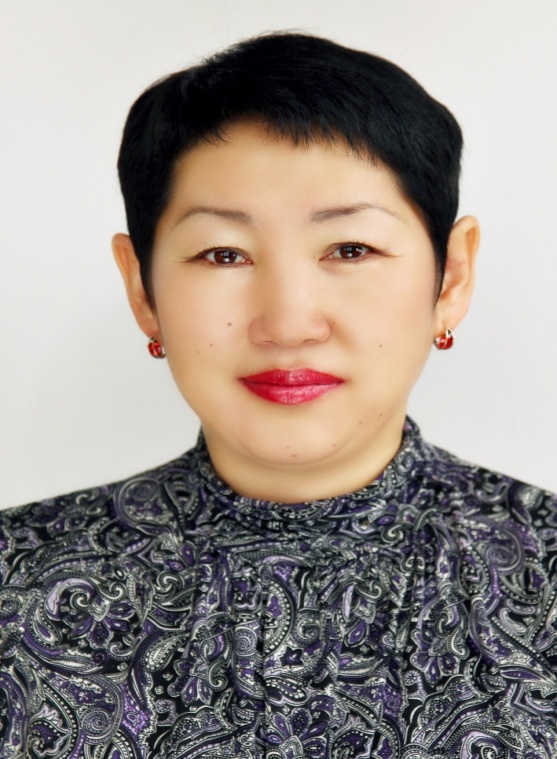 Раздел 1. Общие сведения.Фамилия Имя Отчество. Галданова Жаргалма Герасимовна.Год, число и месяц рождения 1971,01.01.Наименование образовательного учреждения: МАДОУ Детский сад «Жаргал».Занимаемая должность:  воспитатель .Образование Высшее,  Бурятский Государственный Университет, 1999г; Специальность «Дошкольная Педагогика и Психология»; «Преподаватель дошкольной педагогики и психологии. Учитель бурятского языка в ДОУ».Общий стаж 17 летПедагогический стаж 17 летквалификационная категория  - без категории .Сроки прохождения аттестации – ноябрь 2015г. Курсовая подготовка: 2014г, АОУ ДПО РБ «Бурятский республиканский институт образовательной политики», «Интеграция основного и дополнительного образования детей в сфере ФГОС второго поколения», 72ч.; 2014г., Государственное автономное образовательное учреждение «Агинский педагогический колледж им. Базара Ринчино», «Участие органов государственно-общественного управления образованием при введении эффективного контракта как условия повышения качества образования», 24ч.Раздел 2. Самоанализ и самооценка педагогической деятельности.             Современный мир – это понятие звучит повсеместно. Люди получают удовольствие от новых технологий, свободы слова и выбора. Но в круговороте всего нового, задумывается ли наше общество о современных ценностях? Каковы они? Достаточно заглянуть в модный журнал или включить современный сериал, чтобы понять: ценность одна – большие деньги любой ценой.
   	  Очень трудно не поддаться влиянию и остаться самим собой. Если всем сердцем любишь детский смех, детскую речь, непосредственность, если чувствуешь в себе море творческого потенциала, не надо отказывать себе в удовольствии – быть педагогом! Надо помнить, что педагог это благородная, социально-важная профессия. Раскрывая это понятие, сразу становится ясно, что без этой профессии социум обречен. Педагог – это созидатель, творец, ему открыт главный ларец – ларец с детскими сердцами, которые ждут тепла, доброго слова, новых знаний и готовы всегда отвечать взаимностью. Шагая по жизни за руку с детьми, невозможно забыть такие понятия, как смех и улыбка, доброта.
    	 Живя в этом мире, мы любуемся великолепными картинами, читаем замечательные книги, слушаем превосходную музыку, радуемся научно-техническому прогрессу, но почему-то забываем, что большинства этих великих произведений человечества не было бы, не будь такой благодатной профессии, как профессия педагог.                  Педагогическая деятельность требует особого призвания. Этой профессией сложно овладеть целиком, поскольку на протяжении всей жизни приходится многому учиться, и этот процесс не прекращается никогда. Учимся, приобретая накопленные знания, учимся жить среди людей, учимся быть добрыми и сострадательными. Учить других педагог начинает с себя.                            Воспитатель – это педагог, то есть человек, который учит, помогает познать окружающий мир. И то насколько этот процесс будет эффективным, зависит от интереса моих маленьких обучаемых. Поэтому в основе всего – игра, веселье и радость. Наблюдаем, ставим опыты, выдвигаем гипотезы и делаем первые открытия…   Я не просто вкладываю в них знания, я учу их добывать эти знания, учу – учиться.  Еще Сухомлинский В.А. говорил, что «дети должны жить в мире красоты, игры, сказки, музыки, рисунка, фантазии… От того, как будет чувствовать себя ребенок, поднимаясь на первую ступень познания, что он будет переживать, зависит весь его дальнейший путь к знаниям». И я, следуя этим идеям, стремлюсь к тому, чтобы каждый шаг моих малышей к знаниям был гордым взлетом птицы, а не усталой ходьбой обессилевшего путника, изнемогающего под непосильной ношей за спиной. 	Я, Галданова Жаргалма Герасимовна, работаю в МАДОУ «Детский сад «Жаргал», воспитателем.В нашем детском саду функционируют 5 групп,  работают специалисты: музыкальный руководитель, инструктор по физической культуре, педагог-психолог,  учитель бурятского языка, учитель английского языка.  	Реализация образовательной программы в нашем дошкольном учреждении осуществляется в соответствии с действующим Федеральным государственным образовательным стандартом дошкольного образования и  примерной образовательной программой дошкольного образования «От рождения до школы» под редакцией Н.Е. Вераксы, Т.С. Комаровой, М.А. Васильевой.             В соответствии с общеобразовательной программой детского сада разработала рабочую программу, которая основывается на примерной образовательной программе дошкольного образования «От рождения до школы» под редакцией Н.Е. Вераксы, Т.С. Комаровой, М.А. Васильевой, с учётом возрастных особенностей детей, регионального компонента и основного направления моей работы.              Целью своей педагогической деятельности считаю создание благоприятных условий для полноценного проживания ребёнком дошкольного детства, всестороннее развитие психических и физических качеств в соответствии с индивидуальными и возрастными особенностями, подготовка ребёнка к жизни в современном обществе.          Реализация поставленной цели осуществляется через решение следующих задач:Оснащение микро- и макро среды для полноценного развития детей.Создание эмоционально-позитивной атмосферы для доброжелательного отношения к каждому ребёнку.Разностороннее развитие детей по всем направлениям при интегрированном подходе к образовательным областям.Проявление креативности к организации воспитательно-образовательного процесса, учитывая интересы и наклонности каждого ребёнка.Воспитание нравственных, моральных качеств и патриотических чувств у детей.Повышение компетентности родителей к единому подходу в воспитании детей в детском саду и дома, обеспечивающих целостное развитие личности ребёнка.        Для успешного решения поставленных задач была проведена огромная работа по организации предметно-пространственной среды. Развивающая предметно-пространственная среда согласно ФГОС ДО должна быть:Содержательно-насыщеннойТрансформируемойПолифункциональнойВариативнойДоступнойБезопасной            Пространство группы организовано в виде разграниченных зон («центров», «уголков»), оснащенных большим количеством развивающих материалов (книги, игрушки, материалы для творчества, развивающее оборудование и пр.), все предметы находятся в свободном доступе для детей. Подобная организация пространства позволяет дошкольникам самостоятельно выбирать партнеров по играм и интересные для себя занятия, чередовать их в течение дня, а педагогу дает возможность эффективно организовать образовательный процесс учётом индивидуальных особенностей детей.             Для достижения поставленной цели внедряю в практику различные программы и технологии:Примерная основная общеобразовательная программа дошкольного образования «ОТ РОЖДЕНИЯ ДО ШКОЛЫ» под редакцией Н.Е. Вераксы, Т.С. Комаровой.Программа «Я - человек» С. КозловаПрограмма «Наш дом природа» Н.А Рыжова«Детство» Программа развития и воспитания детей в детском саду/ В.И. Логинова (часть)Образовательная система «Школа 2100»/под ред А.А. Леонтьева (часть)Программа «Воспитание здорового ребенка»  М.Д. Маханева.            Реализация программы «От рождения до школы» предполагает оценку индивидуального развития детей.  Такая оценка производится в рамках педагогической диагностики, проводимой в начале и в конце учебного года. Оценивается успешность выполнения разделов программы, по которым ведётся образовательная деятельность. По всем разделам программы для каждой возрастной группы определены критерии оценки на основе содержания примерной общеобразовательной программы дошкольного образования «От рождения до школы» под редакцией Н.Е. Вераксы, Т.С. Комаровой, М.А. Васильевой. Кроме того, использую диагностические журналы Н.Е. Вершининой «Комплексная диагностика уровней освоения программы «От рождения до школы» под редакцией М.А. Васильевой , В.В. Гербовой, Т.С. Комаровой. Это знания, умения, навыки, которыми должны овладеть дети к концу учебного года. Данные заносятся в таблицы по каждому разделу программы. Таким образом, прослеживается уровень знаний, умений и навыков каждого ребёнка, выявляется процентное соотношение уровней развития, исходя из чего видно, на что следует обращать особое внимание при планировании воспитательно-образовательного процесса, как строить  индивидуальную работу с детьми.Одним из основных направлений моей деятельности является физкультурно-оздоровительная работа, направленная на сохранение и укрепление здоровья детей при тесном взаимодействии специалистов детского сада, родителей и детей. В этом направлении я обеспечиваю безопасность детей, несу персональную ответственность за жизнь и здоровье детей во время организации воспитательно-образовательного процесса.Ежедневное соблюдение режима дня, он всегда остается основой полноценного физического развития;Утренняя гимнастика в облегченной спортивной форме в виде ритмики, что позволяет дать детям хороший заряд бодрости, положительных эмоций на весь день;Применение физкультминуток, пальчиковых игр, релаксации, динамических пауз, гимнастики для глаз;Большая роль отводится подвижным играм, особенно на свежем воздухе;Проведение «Недели здоровья». Вся неделя посвящена укреплению здоровья, получению новых знаний (валеология, ОБЖ)	В физкультурно-оздоровительной  формирую  у детей потребность, желание быть здоровым, сильным, заниматься спортом и активно отдыхать. Для достижения этой цели я провожу занятия по ознакомлению детей со строением тела человека,  способами укрепления и закаливания организма, опасности вредных привычек, формирую культурно-гигиенические навыки, прививаю любовь к  спорту и активному отдыху через подвижные игры, динамические паузы, участия в спортивных соревнованиях.             В своей работе я использую различные игры-занятия по формированию представлений о себе у старших дошкольников. Взаимодействуя с взрослыми и окружающим  миром, старшие дошкольники через предлагаемую систему игр, занятий, бесед, совместную практическую деятельность получают ответы на интересующие их вопросы, каждый ребенок ощущает себя удивительной личностью, достойной внимания других людей.            Здоровьесберегающие технологии, методы и формы работы помогают сформировать у детей стойкую мотивацию на здоровый образ жизни, полноценное развитие повышают результативность воспитательно-образовательного процесса. Я, считаю, что именно благодаря внутреннему мотиву, желанию детей быть здоровыми и спортивными у моих воспитанников с каждым годом отмечается повышение уровня знаний и умений по образовательной области  «Физическое развитие».           Успешная работа по этому направлению возможна только при тесном взаимодействии всех специалистов детского сада, родителей и детей. Дети с высоким показателями физического здоровья посещают различные секции: ушу, таэквондо, художественной гимнастики. Совместно  с инструктором по физической  культуре проводится систематическая и планомерная работа по формированию знаний у родителей о сохранении и укреплении здоровья дошкольников: родительские собрания, круглые столы, совместные мероприятия и пр.            Хочется отметить стабильное посещение детей и снижение уровня пропущенных по болезни в группе детского сада.           Я считаю, что все эти показатели свидетельствуют о сформированной у воспитанников и их родителей ценностной ориентации, направленной на сохранение и укрепление здоровья, что является одной из ключевых целей и задач, решаемой в нашем детском саду и на других уровнях системы образования.	В своей профессиональной деятельности я учитываю образовательные потребности детей, их индивидуальные способности, что позволяет мне развивать личность ребёнка в соответствии с его способностями, интересами и возможностями, тем самым стимулируя самооценку ребёнка. Выявляя познавательный и интеллектуальный уровень каждого ребёнка и группы в целом, я планирую свою деятельность в соответствии с этим, ставя конкретные цели и задачи для каждого уровня развития ребёнка.            С помощью различных методов и современных технологий заинтересовываю детей  в непосредственно образовательной деятельности и в режимных моментах, использую игровые приёмы, сюрпризные моменты, красочную наглядность, включаю элементы устного фольклора и народных игр, презентации с использованием мультимедиа.          Считаю, что в дошкольном образовании важна не просто образовательная деятельность, а совместная деятельность детей со взрослыми в реализации вместе выработанных целей и задач. Я стараюсь не научить детей, а заинтересовать их, позволить самим получить знания, сделать открытие, захотеть узнать что-то новое. Ребёнок должен совершать ту или иную деятельность, творчески преобразовать её не вследствие указаний и требований педагога, а вследствие внутреннего побуждения, исходящего из осознанной необходимости данного действия. Из убеждения в его истинности, ценности, значимости для него, общества и для близких.          При таком подходе дошкольник – не объект деятельности, посредством которой осуществляется его самореализация. Стараюсь реализовать это на всех занятиях: сначала с группой детей обсуждаем какую-нибудь проблему, ищем пути решения её, а потом в индивидуальной работе детям предоставляется возможность выбора игровых развивающих материалов, способа решения, оценки своих действий, партнеров по взаимодействию, способов моделирования и т.п. я при этом стараюсь стимулировать интеллектуальную активность детей, побуждать их к поиску новых способов решений задач, проявлению догадки, сообразительности.          В своей работе использую следующие элементы инновационных педагогических технологий: игровая технология, технология проблемного обучения, здоровьесберегающая технология, ИКТ, технология личностно-ориентированного обучения, проектное обучение.          Я владею основными методами анализа учебно-методической работы по дошкольному воспитанию и обучению. Умею выбирать учебно-методические комплекты обучения, составлять рабочие программы обучения для разных возрастных групп детского сада. А также индивидуальные программы для отдельных воспитанников. Владею методикой составления календарно-тематического плана, могу проводить самоанализ и самооценку проведённых занятий.       Эффективность использования времени детей и своего на занятиях и вне их достигается прежде всего за счёт четкого планирования всего объёма работы, форм, методов и приёмов её организации. Планирование, в свою очередь, определяется целями и задачами, поставленными на текущий учебный год, а также мониторинговыми исследованиями, индивидуально-возрастными особенностями детей.        В своей работе с детьми  столкнулась с проблемой развития математических представлений у детей, поэтому решила взять тему по самообразованию связанную именно с математическим развитием дошкольников. Так как для детей дошкольного возраста игра имеет исключительное значение: игра для них – учеба, игра для них – труд,   игра для них - серьезная форма воспитания. Игра для дошкольников – способ познания окружающего мира. Потребность в игре и желание играть у школьников необходимо использовать и направлять в целях решения определенных образовательных задач. Игра будет являться средством воспитания, если она будет включаться в целостный педагогический процесс. Руководя игрой, организуя жизнь детей в игре, воспитатель воздействует на все стороны развития личности ребенка: на чувства, на сознание, на волю и на поведение в целом.В игре ребенок приобретает новые знания, умения, навыки. Игры, способствующие развитию восприятия, внимания, памяти, мышления, развитию творческих способностей, направлены на умственное развитие дошкольника в целом.Обучению дошкольников началам математики  в настоящее время отводится важное место. Это вызвано целым рядом причин: началом школьного обучения с шести лет, обилием информации, получаемой ребенком, повышением внимания к, компьютеризации, желанием сделать процесс обучения более интенсивным, стремлением родителей в связи с этим как можно раньше научить ребенка узнавать цифры, считать, решать задачи. Важные условия в обучении дошкольников математикеОбразование должно быть отзывчивым к современным требованиям.Обеспечить удовлетворение возрастных и индивидуальных потребностей в математическом развитии ребенка возможно при взаимодействии педагогов ДОУ и родителей.Особая роль принадлежит характеру складывающегося взаимодействия взрослого с ребенком. Диалог двух заинтересованных людей.Необходимо научить ребенка не бояться ошибок, проявлять упорство в преодолении трудностей, отыскивать разнообразные пути решения познавательных задач, рассуждать и доказывать свою точку зренияВажно научиться распознавать возникающий формализм в математических понятиях дошкольников и преодолевать его. Использование разных форм организации познавательной деятельности и различных методических приемов.Преследуется главная цель: вырастить детей людьми, умеющими думать, хорошо ориентироваться во всем, что их окружает, правильно оценивать различные ситуации, с которыми они сталкиваются в жизни, принимать самостоятельные решения.  Взрослые зачастую спешат дать ребенку набор готовых знаний, суждений, которые он впитывает как губка. Однако всегда ли это дает ожидаемый результат? Скажем, надо ли заставлять ребенка заниматься математикой, если ему это скучно?Практика дошкольного образования показывает, что на успешность обучения влияет не только содержание предлагаемого материала, но также форма его подачи, которая способна вызвать заинтересованность ребенка и его познавательную активность.Еще древние римляне говорили, что корень учения горек. Но зачем учить с горькими и бесполезными слезами тому, чему можно выучиться с улыбкой? Если интересно построить урок, корень учения может изменить свой вкус и даже вызвать у детей здоровый аппетит.Знания, данные детям в занимательной форме, усваиваются быстрее, прочнее и легче, чем те, которые представлены сухими упражнениями. Народная мудрость создала игру, которая является для ребенка наиболее подходящей формой обучения.  Игры  дают хороший результат лишь в том случае, если ясно представляешь, какие задачи могут быть решены в процессе их проведения и в чем особенности  проведения этих занятий на ступени раннего детства. Психологами и педагогами доказано, что знания, усвоенные без интереса, не окрашенные собственным положительным отношением, эмоциями, не становятся полезными - мертвый груз. Здесь можно выделить работы  Б.Г. Ананьева, А.Н. Леонтьева, С.С. Рубинштейна и др.          Занимательность может быть задана необычайной формой обучения. Надо только найти золотую середину: не усложнять - дети не поймут, и не упрощать, облегчая учение, - дети будут постоянно искать легкие пути, чтобы поменьше трудиться и не преодолевать... Получая пищу для своего ума, ребенок охотно участвует в занятиях, ждет их, радуется им.    С помощью дидактических игр и заданий на смекалку, сообразительность, задач-шуток уточняются и закрепляются представления детей о числах, об отношениях между ними, о геометрических фигурах, временных и пространственных отношениях.Занимательный материал не только увлекает ребенка, но и способствует совершенствованию наблюдательности, внимания, памяти, мышления и речи дошкольника. Стихотворный материал, загадки, считалки применяются в зависимости от целей познавательного общения. Возможности их использования широки: на групповых занятиях в детском саду, при индивидуальной работе с детьми в семье, на викторинах, досугах, праздниках, в ходе познавательной беседы, в  игротеке, когда дети принимают родителей в гости и играют с ними в математические игры. Чтобы сохранить саму природу игры и в то же время успешно осуществлять обучение ребят математическим основам   А.А. Смоленцева, Т.И. Ерофеева, З.А. Михайлова В.П. Новикова и др. предлагают игры особого рода.  Исходя из логики действий, осуществляющих  решающими, разнообразный элементарный  занимательный материал можно классифицировать, выделив нем условно 3 основные группы: развлечения, математические игры, развивающие (дидактические) игры и упражнения. В ходе игры  дети незаметно для себя выполняют различные упражнения, где им самим приходится сравнивать, выполнять арифметические действия, тренироваться в устном счете, решать задачи.   Занимательная математика ставит  дошкольников  в условия поиска, пробуждает интерес к победе, следовательно, дети стремятся быть быстрыми, находчивыми. Дошкольники гораздо меньше устают на  занятиях,  сближаются с  педагогом, больше ему доверяют, а это очень важно при работе с дошкольниками.  Дети после занятий,  которые вызывают  у них положительные  эмоции,   чувствуют себя более раскованно.  Благодаря высокой восприимчивости, отзывчивости и доверчивости дошкольников их легко вовлечь в любую деятельность, а  в занимательную и веселую особенно. На основе вышеизложенного мною была разработана модифицированная программа «Веселая математика», направленная на формирование элементарных математических представлений у дошкольников через дидактические игры. Программа составлена на основе: Примерной основной образовательной программы дошкольного образования «От рождения до школы».  под ред. Н.Е. Вераксы Программы "Математические ступеньки" Л.Г. Петерсон. Методических пособий  З.А. Михайловой, А.А. Смоленцевой, Т.И. Тарабариной и др.Цель  программы: Формирование элементарных математических представлений у дошкольников средствами дидактических игр.Задачи:Формирование мотивации учения, ориентированной на удовлетворение познавательных интересов, радость творчества;Формирование мыслительных операций: анализ, синтез, сравнение, обобщение, конкретизация, классификация;Развитие вариативного мышления, фантазии, воображения, творческих способностей;Развитие речи, умения аргументировать свои высказывания, строить простейшие умозаключения;Увеличение объема внимания и памяти;Выработка умения целенаправленно владеть волевыми усилиями, устанавливать правильные отношения со сверстниками и взрослыми, видеть себя глазами окружающих;Формирование общеучебных умений (умения обдумывать и планировать свои действия, осуществлять решение в соответствии с заданными правилами, проверять результат своих действий и т.д.)           Используя различные дидактические игры в работе с детьми, я убедилась в том, что играя, дети лучше усваивают программный материал, правильно выполняют сложные задания. Подтверждением того служит диагностика.          Применение дидактических игр повышает эффективность педагогического процесса, кроме того, они способствуют развитию памяти, мышления у детей, оказывая огромное влияние на умственное развитие ребенка. Обучая маленьких детей в процессе игры, стремлюсь к тому, чтобы радость от игр перешла в радость учения.           В 2013 году по самообразованию взяла новое направление в работе «Значение проектной  деятельности  в воспитании детей дошкольного возраста», так как  эта тема была для меня малоизученной.        Почему именно проектная деятельность? Проектирование представляет собой важную сферу познавательной деятельности дошкольников, которая не компенсируется развитием других форм детской активности, а оказывает  положительное влияние на ребенка. В дошкольном возрасте процесс познания у ребенка происходит эмоционально – практическим путем и интерес к окружающему миру, желание познать и освоить все новое – основа формирования этого качества. Развитие познавательного интереса к различным областям знаний и видам деятельности  является одной из составных успешности обучения детей в школе. Метод проектов актуален и очень эффективен. Он даёт ребёнку возможность экспериментировать, синтезировать полученные знания. Развивать творческие способности и коммуникативные навыки, что позволяет ему успешно адаптироваться к изменившейся ситуации школьного обучения.Продолжая работать по проектному методу, набирая опыт и знания,  поняла, что метод проектов уникален и многогранен. Он позволяет задействовать различные виды деятельности, что позволяет педагогу разнообразные способности каждого участника проекта. Проектная деятельность имеет адресный характер, поскольку предполагает выражение ребенком своего отношения к происходящему. Дошкольник всегда ищет адресата – человека, к которому обращено его высказывание, оформленное в виде продукта. Именно поэтому проектная деятельность имеет ярко выраженную социальную окраску и в конечном итоге является одним из немногих социально значимых действий доступных дошкольнику.                 Результатами явились проекты: «Веселый счет», «Игры -головоломки» - в рамках программы «Веселая математика»; «Герб моей семьи» совместно с родителями, с целью пропаганды патриотического воспитания дошкольников.      В основе системы взаимодействия  с семьями воспитанников лежит идея о том, что за воспитание детей несут ответственность родители, а все остальные институты призваны поддержать и дополнить их воспитательную деятельность (Закон “Об образовании”). И здесь важен принцип не параллельности, а принцип сотрудничества и взаимодействия. При этом решаются выделенные нами как приоритетные, следующие задачи: повышение педагогической культуры родителей;приобщение родителей к участию в жизни детского сада через поиск и внедрение наиболее эффективных форм работы;изучение семьи и установление контактов с ее членами для согласования воспитательных воздействий на ребенка;изучение и обобщение лучшего опыта семейного воспитания.Для их решения используются следующие методы: индивидуальное или групповое консультирование;просмотр родителями занятий и режимных моментов;привлечение семей к различным формам совместной с детьми или педагогами деятельности;анкетирование;беседы с членами семьи;наблюдение за ребенком (спонтанное и целенаправленное);      Для предоставления родителям более конкретной для данной группы информации о ДОУ, о программе, по которой работает  группа, направлении работы, режиме работы и др., в раздевалке  группы имеется “Портфолио группы”.Участие родителей в проведении праздников и развлечений: выступление в качестве известных детям сказочных персонажей по сценариям осенних, новогодних, весенних, выпускных утренников; участие вместе с детьми в мероприятиях ДОУ: конкурсах детского творчества, проведение Сагаалгана, Масляничной недели с обязательными ярмарочными гуляньями; изготовление необходимых к празднику костюмов и атрибутов, участие в различных конкурсах, аттракционах.) Участвуя в спортивных праздниках («Веселые старты», «Мама, папа, я – спортивная семья», «Недели здоровья»), родители имеют возможность наблюдать своего ребенка в коллективе сверстников, оценить его физическую подготовку. Когда родители на глазах у детей демонстрируют свое умение бегать, прыгать, соревноваться, это полезно детям, так как создает хороший эмоциональный настрой, дарит огромную радость от взаимного общения.         Активное участие и помощь родителей в конкурсах: «Веселый огород»; на лучшее оформление групп к Новому году, оформление праздничной газеты «Сагаалган» (при подведении итогов здесь учитываются все виды работ, выполненные родителями: использование техники украшения окон бумажными салфетками, украшения и поделки, сделанные своими руками, выпуск праздничных бюллетений и др.). 	В рамках преемственности осуществляю сопровождение выпускников детского сада в начальной школе. Учителя отмечают у выпускников детского сада достаточно высокий уровень знаний, средний достаточный уровень психологической готовности к школе.	Самообразование в системе повышения квалификации педагога является главной задачей его педагогической деятельности. Целью этой работы является углубление и расширение знаний полученных в предшествующей подготовке, способствующих осмыслению передового опыта на более высоком теоретическом уровне, совершенствование профессиональных умений и навыков и внедрение их в практическую деятельность.Формы работы по самообразованию многообразны:работа с периодическими изданиями, методической литературой4прохождение курсов повышения квалификации;участие в работе семинаров, конференций;посещение открытых занятий, методических объединений;использование ИКТ, как компонента воспитательно-образовательной системы ДОУ.Постоянно повышаю свой профессиональный уровень: посещаю различные семинары, конференции, курсы:«Социальная технология сопровождения семей с несовершеннолетними детьми, находящимися в кризисной ситуации», 32ч. , Сертификат;«Участие органов государственно-общественного управления образованием при введении эффективного контракта как условие повышения качества образования», 24ч., ГАОУ СПО «Агинский педагогический колледж», сертификат;«Интерактивные компьютерные технологии в организации духовно-нравственного развития, воспитания детей и учащихся, их социально-педагогическое и медико-психологическое сопровождение: опыт России и Белоруссии», Комитет по образованию, 72ч., Сертификат;«Интеграция основного и дополнительного образования детей в свете ФГОС второго поколения». 72ч., АОУ ДПО РБ «БРИОП»,Сертификат.          Активно участвую в жизни детского сада, являюсь членом методического совета ДОУ.Имею благодарности:2013г. – за многолетний плодотворный труд в деле воспитания подрастающего поколения, Администрация Октябрьского района г.Улан –Удэ;2014г.  – за тесное сотрудничество в деле воспитания и обучения детей, Муниципальное учреждение дополнительного образования Кижиингинский центр детского творчества;Перспективы моей деятельности:В дальнейшем планирую повысить уровень обученности моих воспитанников, добиться положительных изменений по укреплению и сохранению здоровья, дать им правильные ценностные установки, развивать творческие способности, коммуникативные и социальные навыки учитывая психофизические особенности и специфику развития каждого ребенка Изучать и применять в работе новые компьютерные технологии.Продолжить работу по проектной деятельности: разработка проекта по ФЭМП средствами экологического воспитания дошкольников.Приложение 1Конспект НОДМуниципальное автономное  дошкольное образовательное учреждение«Детский сад «Жаргал»Секреты «Невидимки»                       Непосредственно образовательная деятельность в средней группеВоспитатель: Галданова Ж.Г.Задачи:Обучающие:знакомить детей со свойствами воздуха;учить детей рассматривать различные предметы, связывая их качества и свойства с воздухом;учить детей делать умозаключения и выводы в экспериментах;формировать представления детей о качествах и свойствах воздуха;Развивающие:развивать внимание, наблюдательность, связную речь;Воспитательные:воспитывать любознательность, стремление к новым открытиям.Образовательная область:Познавательное развитиеСловарная работа:обогащение словаря: введение новых слов – путешествие, невидимка;активизация:прилагательных: легкий, прозрачный ,сильный;глаголов: слышим, видим;антонимов: прозрачный – непрозрачный; легкий – тяжелый; сильный –слабый; звонкий –глухой.Подготовительная работа:наблюдения за ветром на прогулке. Игры с флюгерами, с лентами;чтение стихов о приметах осени и о ветре: «Не видно птиц…» И. Бунина, «Ласточки пропали…» А. Фета;разучивание игр «Дует ветер»;разучивание звуковой игры, направленной на развитие звуковой культуры речи и формирование звукопроизношения (ш) и (С) .Материалы и оборудование: воздушные шарики с гелием; игрушка-медвежонок; воздушный шарик в сдутом виде; полиэтиленовый мешочек; одноразовые пластмассовые стаканчики на каждого ребенка; емкости с водой на каждого ребенка; листок плотной бумаги на каждого ребенка; свисток; дудочка; осенние листья и камешки; пылесос; одноразовая трубочка – соломинка на каждого ребенка; музыкальное сопровождение; мыльные пузыри.Ход образовательной деятельности                      Сюрпризный момент:На связке воздушных шаров, наполненных гелием в окно групповой комнаты влетает игрушечный Винни-Пух с письмом для ребят.Воспитатель: Ребята, кто это прилетел к нам на воздушных шарах? Какие красивые шарики! Какого они цвета? Смотрите, Винни-Пух нам принес письмо! Давайте его прочитаем…  «Дорогие ребята, я отправляюсь в длительное путешествие на воздушных шарах. Помогите мне, пожалуйста, узнать, почему мои шарики летают и что за таинственный невидимка спрятался у них внутри».Воспитатель:  Поможем, ребятки, Винни-Пуху? Раскроем секреты таинственного невидимки? Отгадайте сначала загадку.           Через нос проходит в грудь            И обратный держит путь            Он невидимый, и все же            Без него мы жить не можем. (Воздух)- Чтобы узнать больше о воздухе, проведем опыты:ОПЫТ №1 Воспитатель: Как вы думаете, почему обычный шарик (показывает сдутый шарик) вдруг становится круглым и «воздушным»? (Ответы детей) - А почему воздух называют «невидимкой»?- Давайте повторим это слово громко по слогам. Почему мы не видим воздух? (ответы детей)- Посмотрите на этот мешочек. Он пуст.Воспитатель захватывает в него воздух и завязывает надувшийся мешок.- Что мы «поймали» в мешочек?- Почему сквозь мешок все видно?- Это значит - воздух какой (невидимый, прозрачный)- Мы видим окружающие предметы и друг друга сквозь воздух, Это значит, что воздух прозрачный!- Давайте, ребята, найдем в нашей группе прозрачные предметы, сквозь которые все видно.- А теперь наоборот, предметы непрозрачные, сквозь которые мы ничего не видим.Молодцы!                                             ОПЫТ №2- Ребята, а если наш шарик надуть сильно-сильно, что с ним случиться? (ответы детей).- Правильно, шарик может лопнуть, потому что весь воздух не поместится. Скажем Винни- Пуху, чтобы он не надувал свои шарики слишком сильно, а то они лопнут.- А теперь мы потихоньку будем выпускать из шарика воздух и послушаем внимательно…- Какой вы услышали звук? (С-с-С)- Значит воздух можно услышать? Он издает звук (С)- Представит, что мы превратились в воздушные шарики. Надуваем щеки:  (Ш-Ш-Ш), превратились в толстячков. А теперь сдуваем шарики: (С-С-С), стали худышками.- А как еще можно услышать воздух? (ответы детей)- Возьмите каждый по листочку бумаги и подуйте на него вот так.- Что мы услышим?- Воздух умеет свистеть.- Как еще можно услышать свист воздуха? Давайте посвистим в свисток.- Ребята, какие музыкальные инструменты зазвучат, если в них подуть?- Давайте подуем в дудочку.- ребята, мы с вами услышали, что воздух может издавать глухие звуки (Ш-С)и звонкие (свист и звуки музыкальных инструментов.)                                             ОПЫТ №3- Мы услышали, как звучит воздух, который выходит из шарика.- Обратите внимание: если воздух из шарика выходит очень быстро, он как бы толкает его, и тот движется вперед. Если мы отпустим такой шарик, то он будет двигаться до тех пор, пока весь воздух из него не выйдет._ Ребята, осень принесла нам в подарок красивые, яркие листочки. Но вдруг налетел ветер и разбросал все листочки… Воспитатель включает вентилятор, направляет на листочки.- Листочки полетели и упали. На что это похоже? Получился настоящий листопад….- Ребята, посмотрите – ветер разбросал листочки по ковру. Надо их убрать. Мне поможет вот эта машина. Кто знает ее название?   Воспитатель с помощью пылесоса собирает листья.- Так что же умеет делать воздух? (ответы детей)- Воздух умеет передвигать предметы, толкать воздушный шарик, поднимать листья, гнать облака. Значит воздух сильный.                               Физкультминутка:- Сейчас, ребята, мы с вами поиграем в любимую игру ветра.                          Ветер сильно вдруг подул.                          Листья с дерева смахнул                          Закружились листья все,                         Полетели все к земле.Дети выполняют имитационные движения по тексту стихотворения.- Ребята, мы с вами услышали воздух, давайте разгадаем секрет невидимки и попробуем его увидеть. ОПЫТ №4- Возьмите стаканчик в руку. Есть в нем что-нибудь? Он пустой.- Давайте проверим, действительно ли в стаканчике ничего нет? Опускаем перевернутый стаканчик в воду.- Что получается? Попадает ли в стаканчик вода? Нет.- А теперь наклоните стаканчик. Что мы видим?-- Из-под стаканчика на поверхность вырываются пузырьки воздуха. Вот мы и увидели таинственную невидимку!-  Еще увидеть воздух можно, подув в воду из соломинки. Возьмите соломинки и подуйте в воду. Видите пузырьки?ОПЫТ №5- Ребята, что будет если мы подуем соломинками не воду, а в мыльный раствор? Давайте попробуем надуть мыльный пузырь.   Дети надувают мыльные пузыри.- Почему мыльные шарики летят? Какие они?- Если мы бросим камешек, то он полетит? Почему? Сравним камешек и мыльный пузырь. Какие они?  (Пузырь легкий, а камень тяжелый)   Ответы детей.- Мы видели, что мыльные шарики летят. Летят они потому что воздух легкий. Если бы воздух был бы тяжелый, то шарики , как камешки падали бы на пол.Итог:Воспитатель: Ну вот, теперь вы знаете, почему Винни – Пух может полететь в путешествие на воздушных шариках. Невидимка-воздух помогает мишке. Какие свойства воздуха поднимают нашего путешественника вверх? Дети перечисляют свойства воздуха.Давайте ребята поблагодарим Винни-Пуха за то, что он залетел к нам по пути в дальние страны, и за интересное задание, благодаря которому мы узнали много нового! Счастливого пути!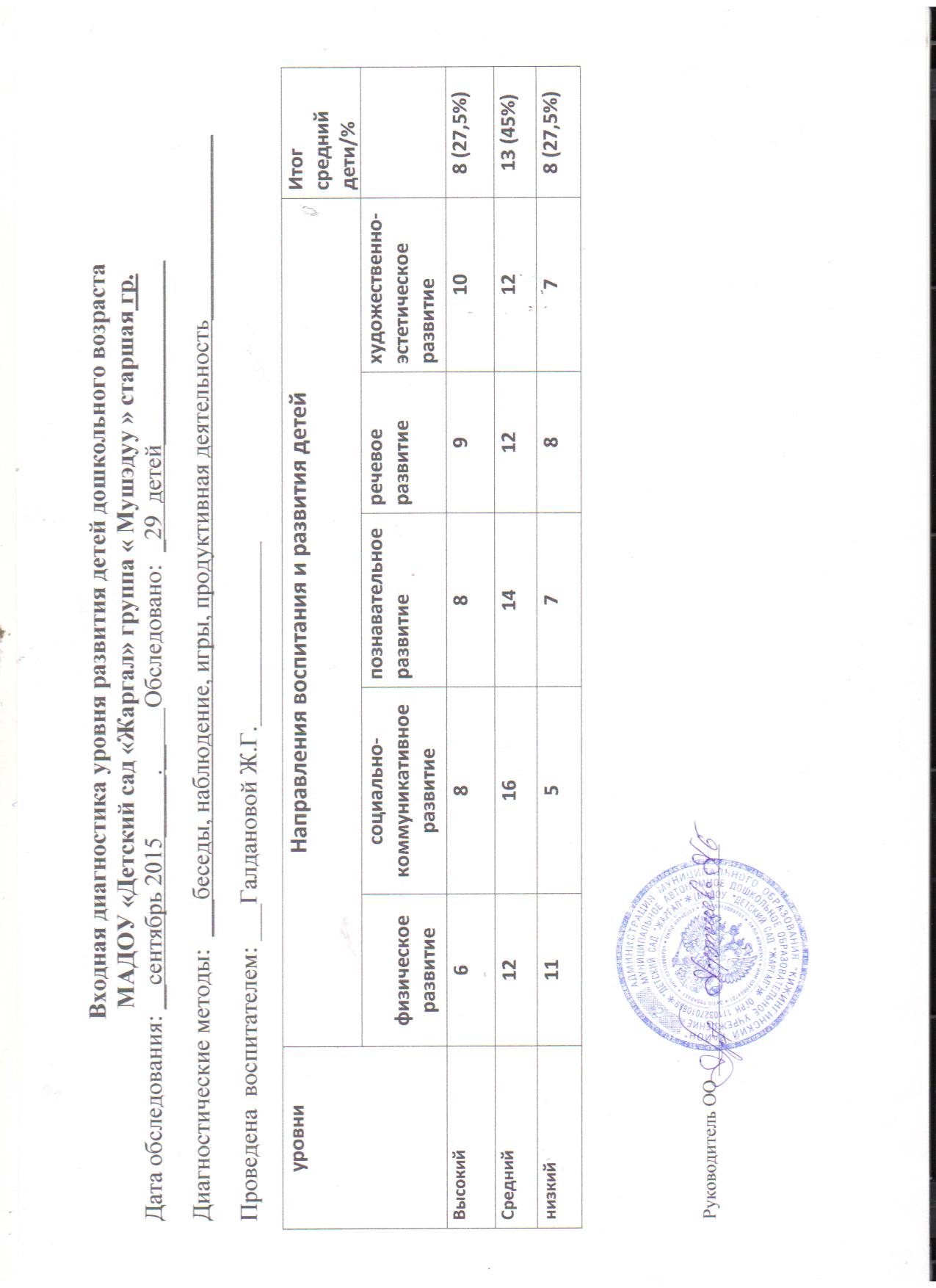 Приложение 2Эффективность системы мониторинга освоения дошкольниками образовательных программ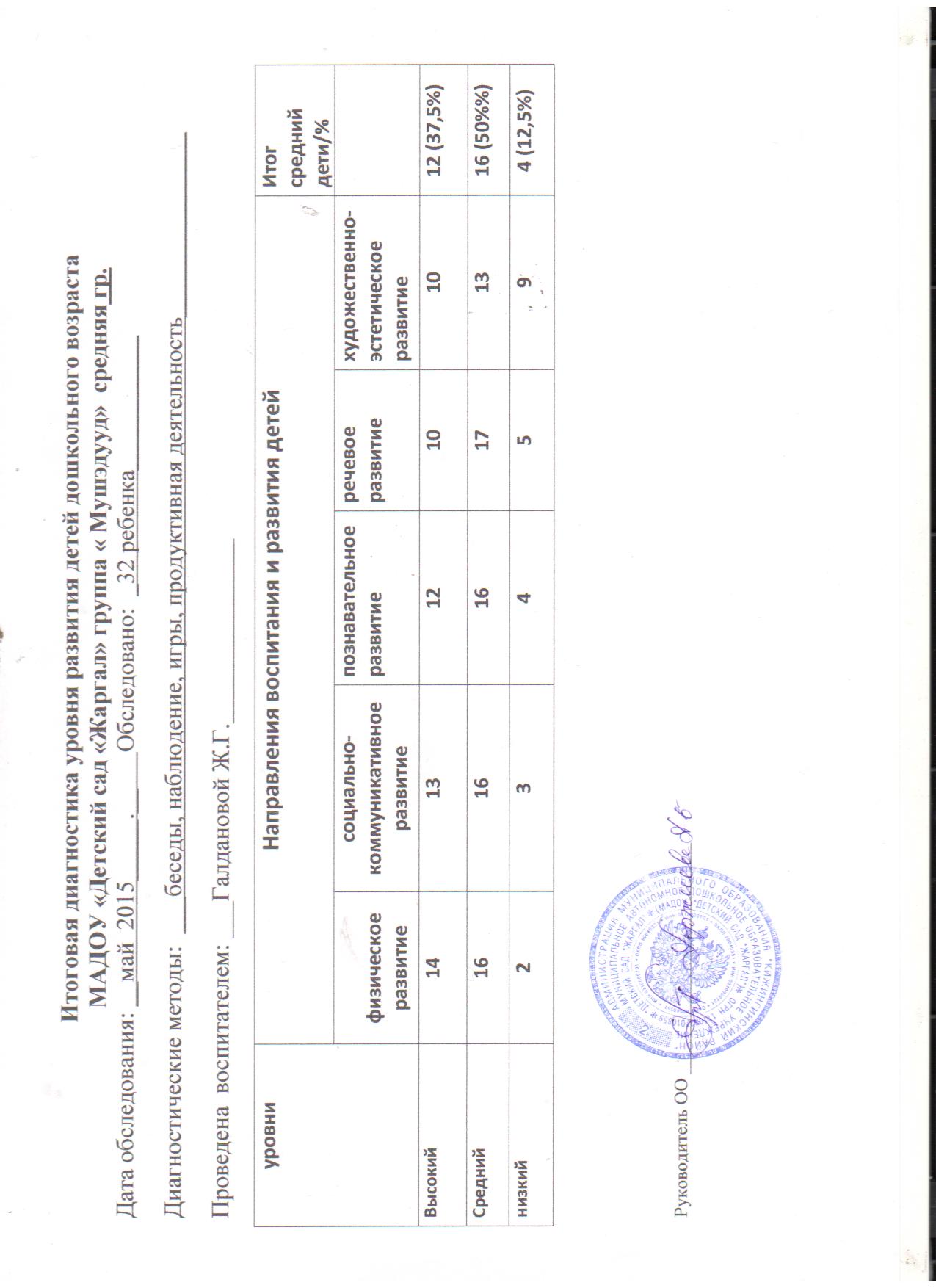 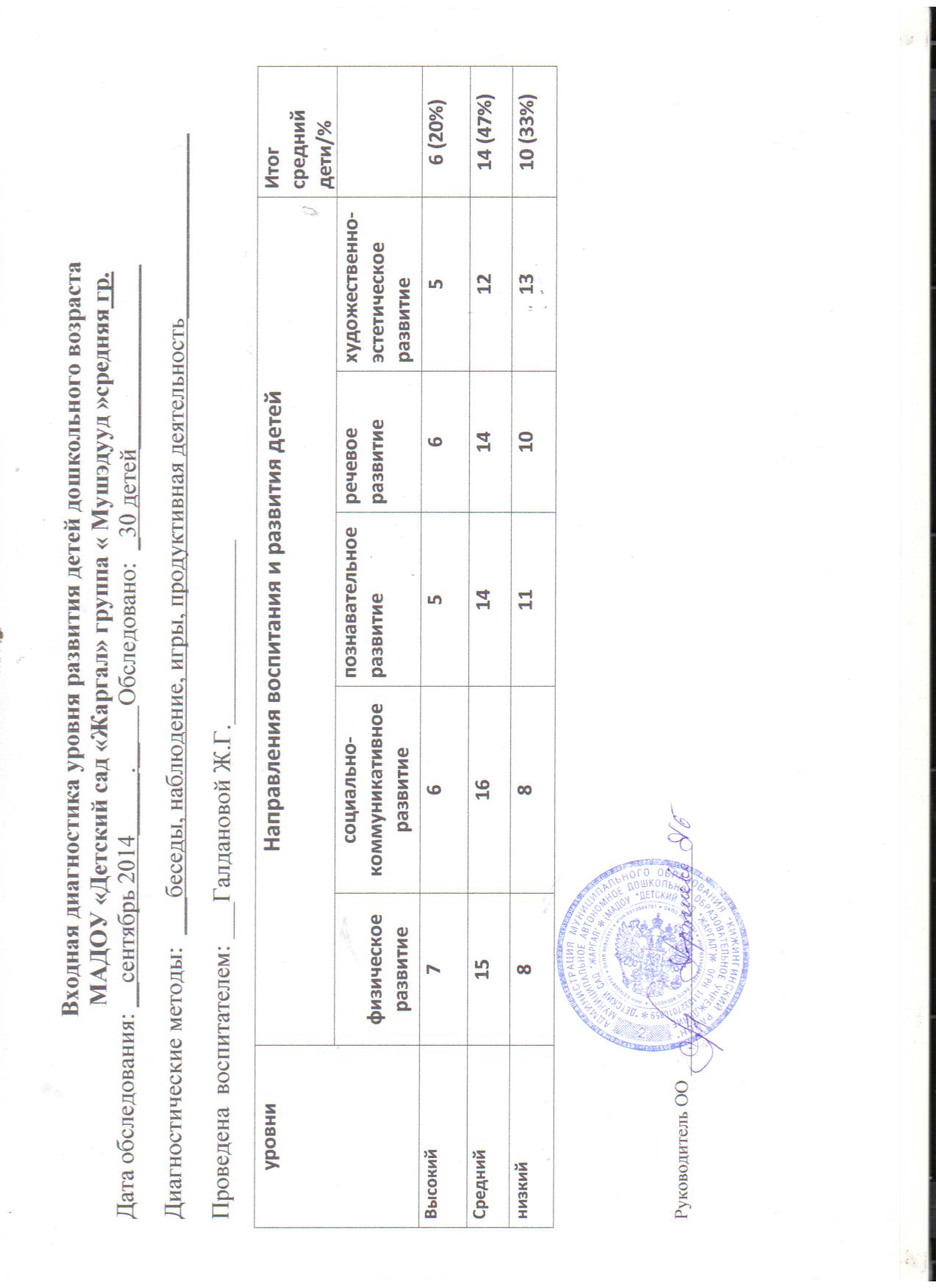 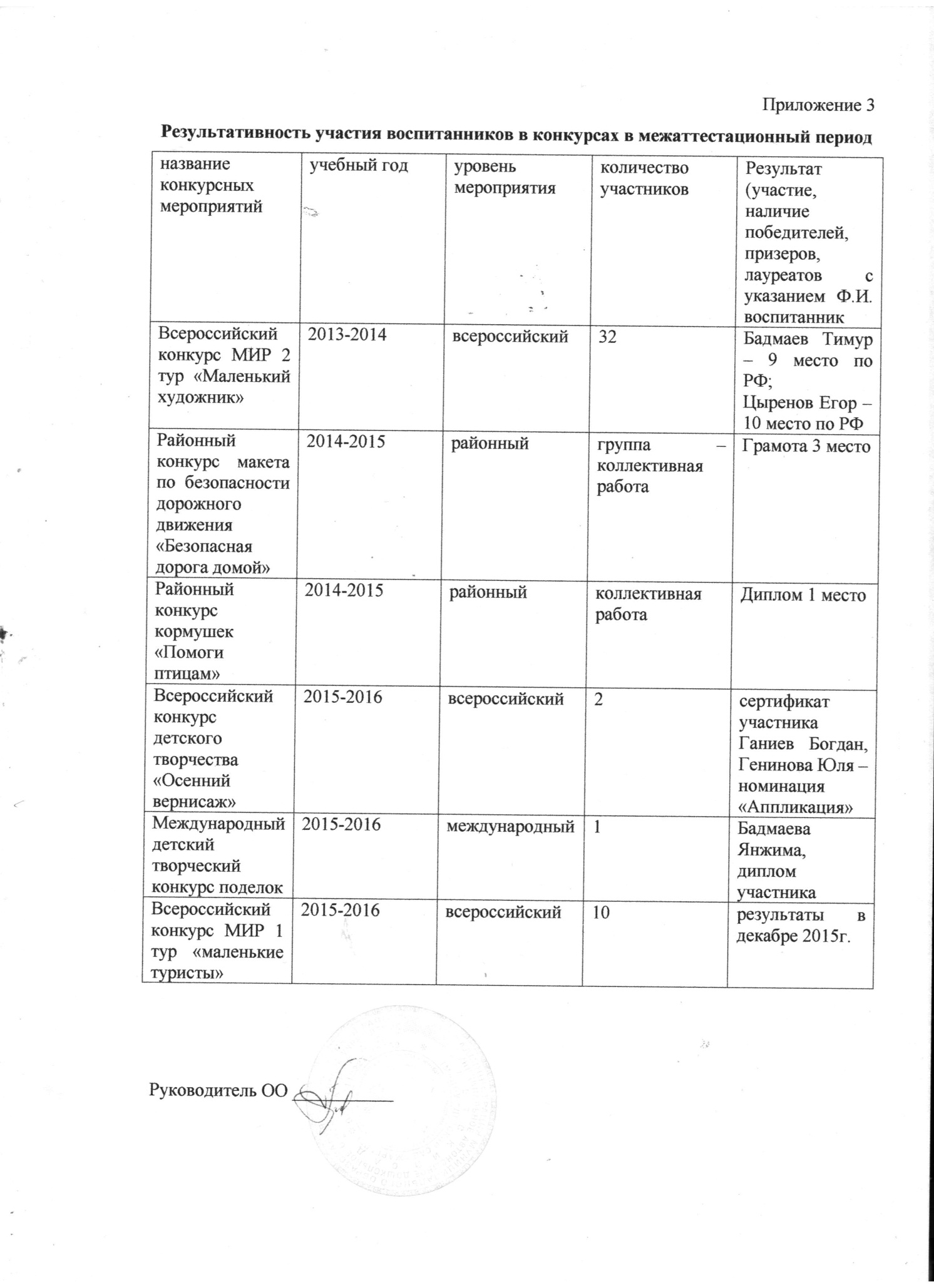 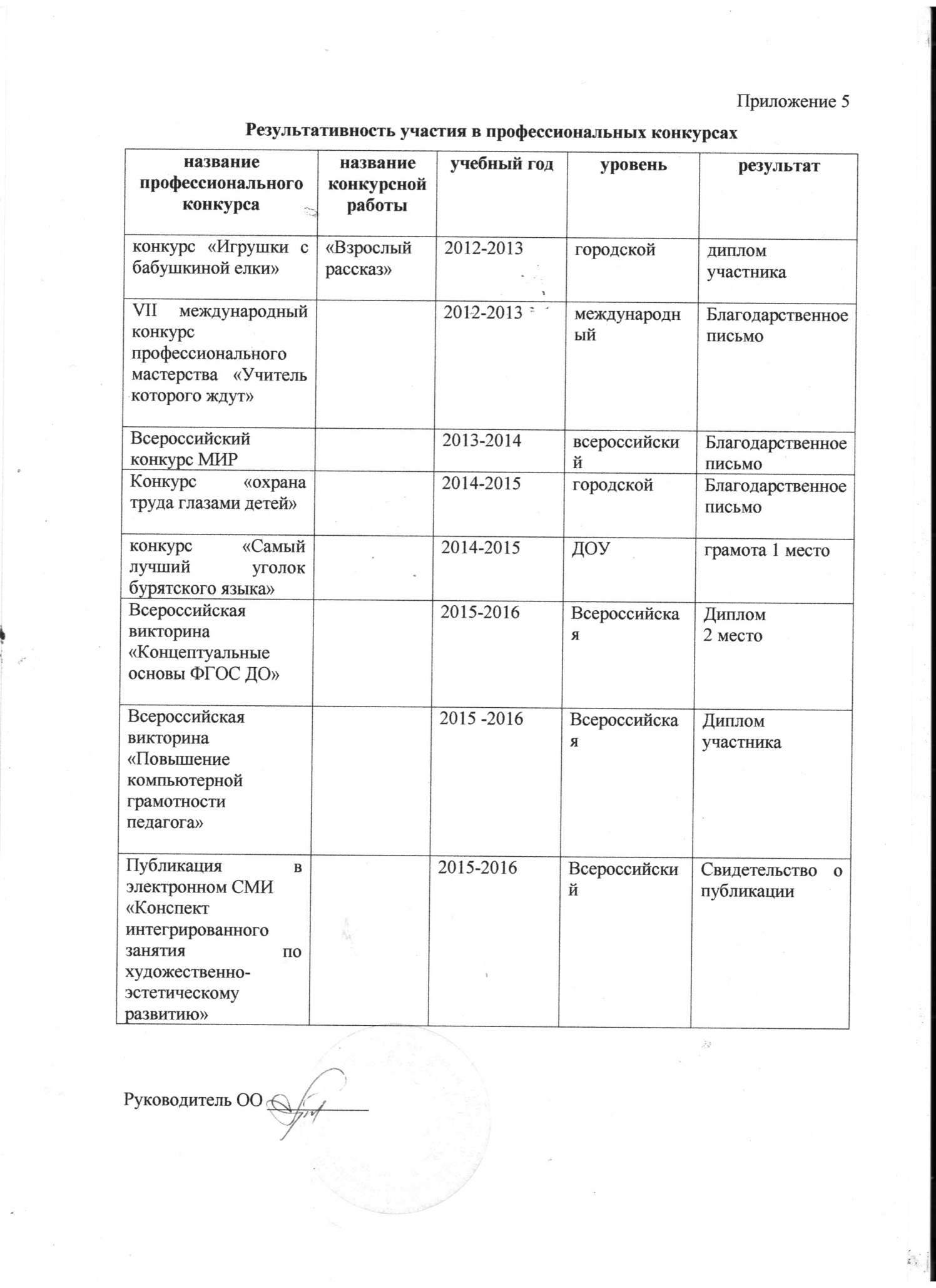 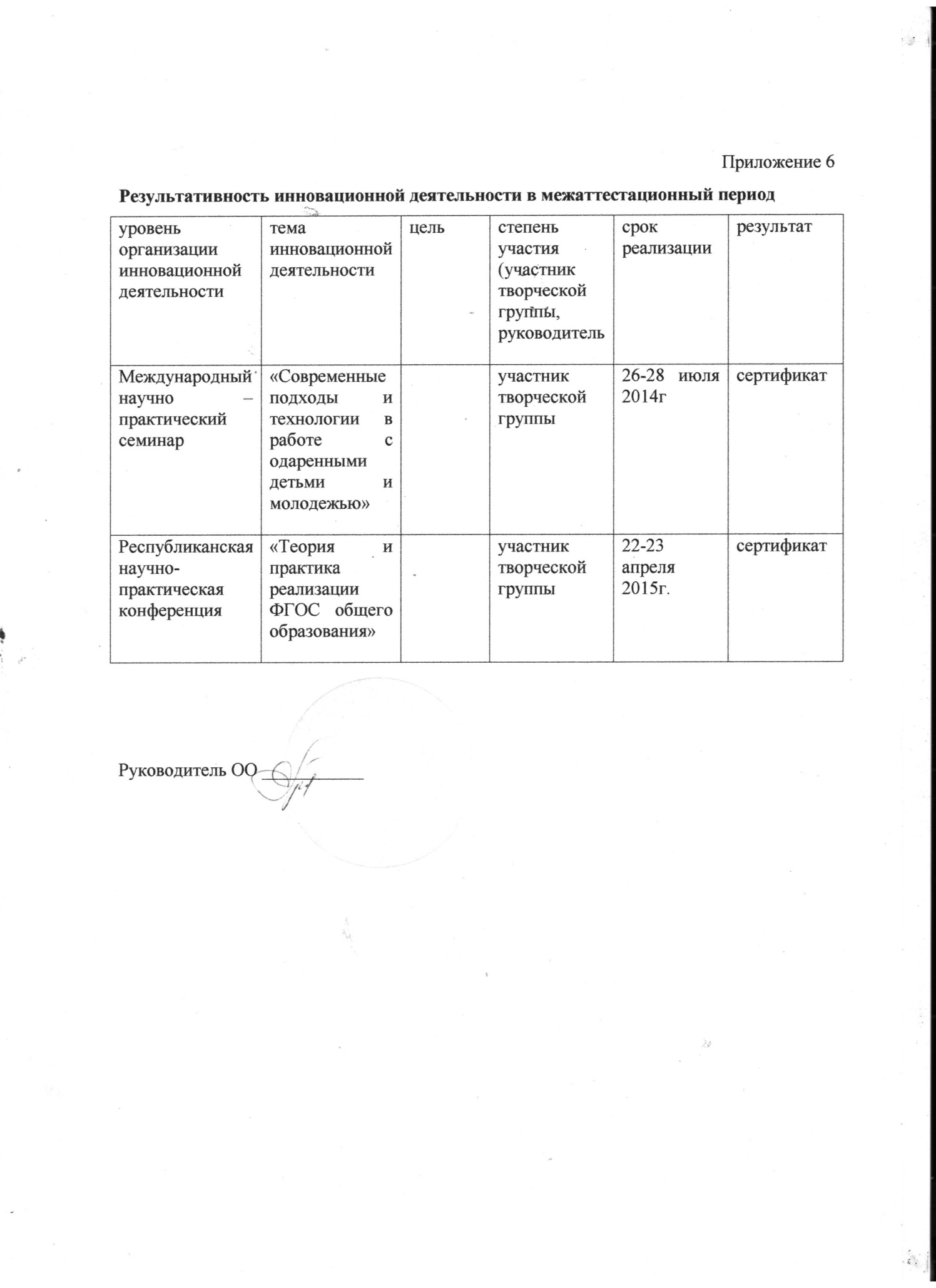 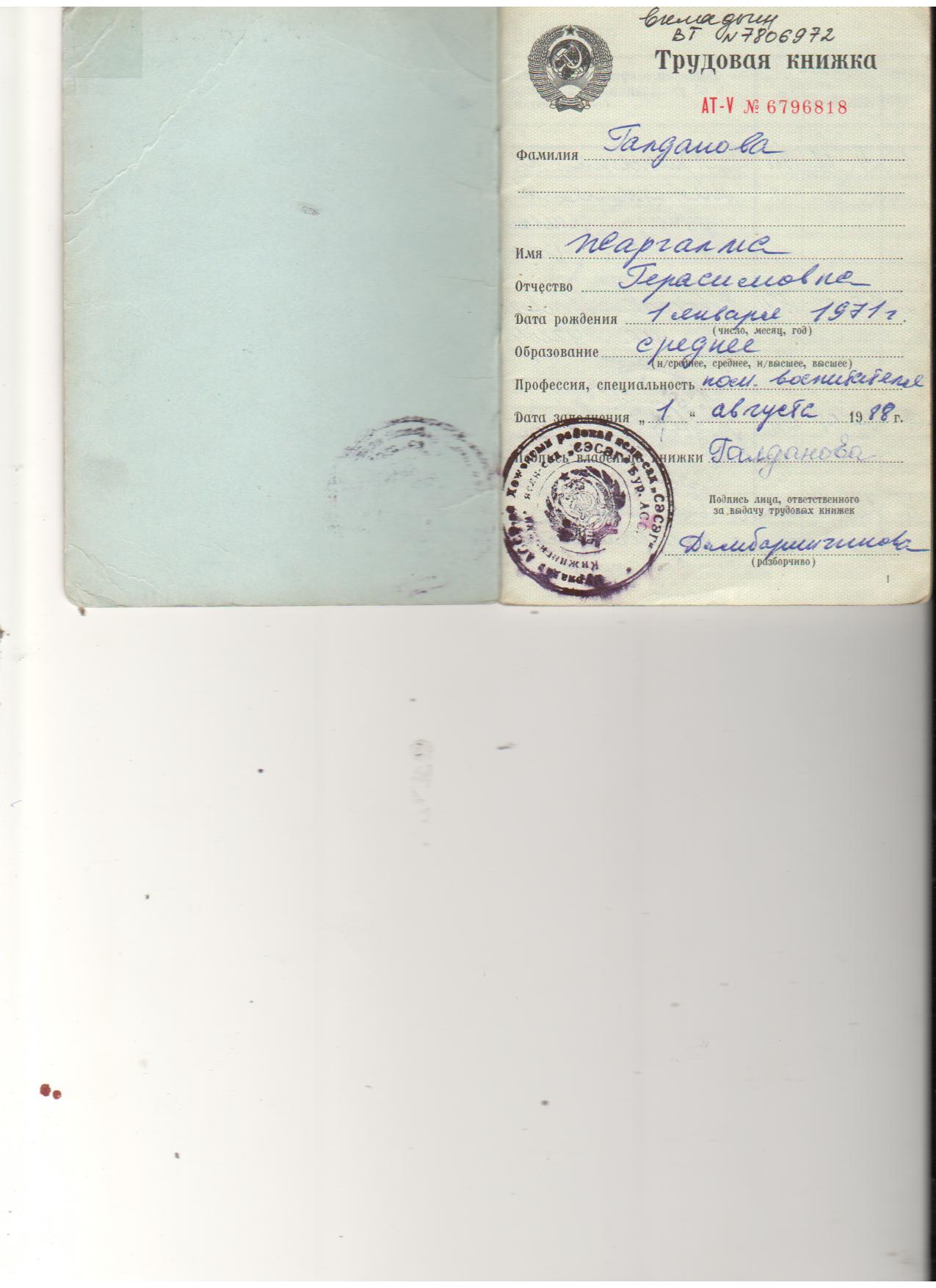 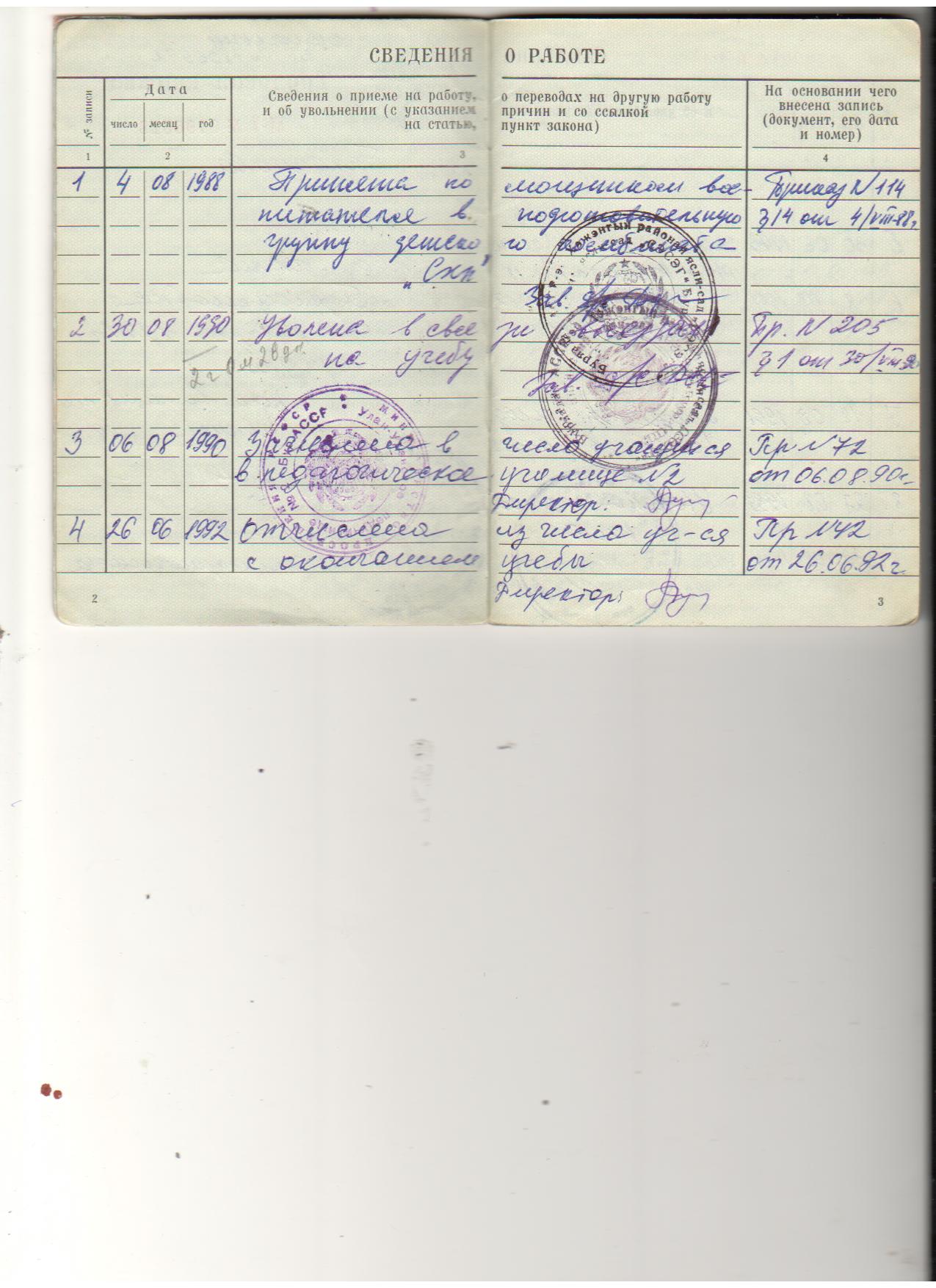 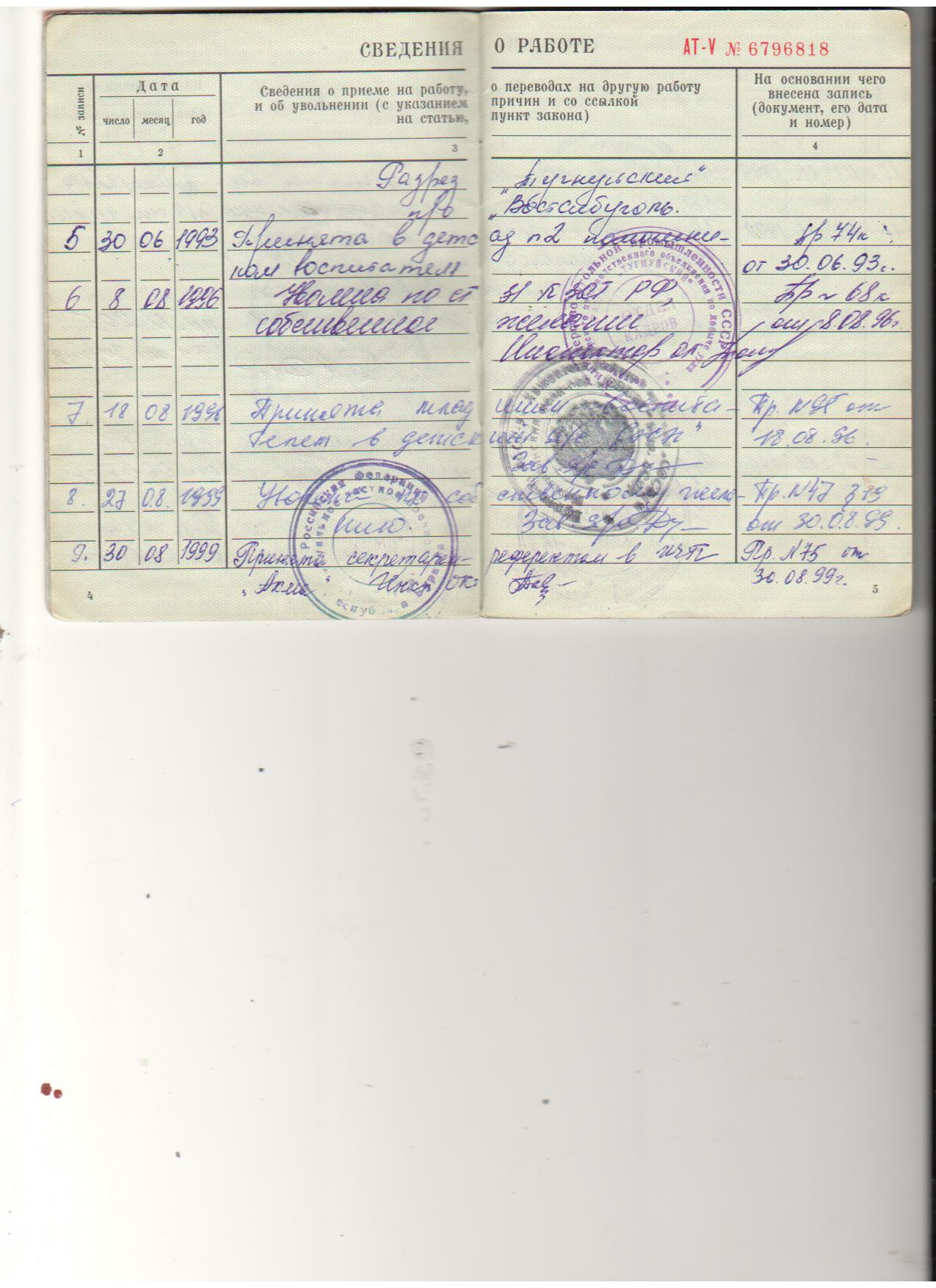 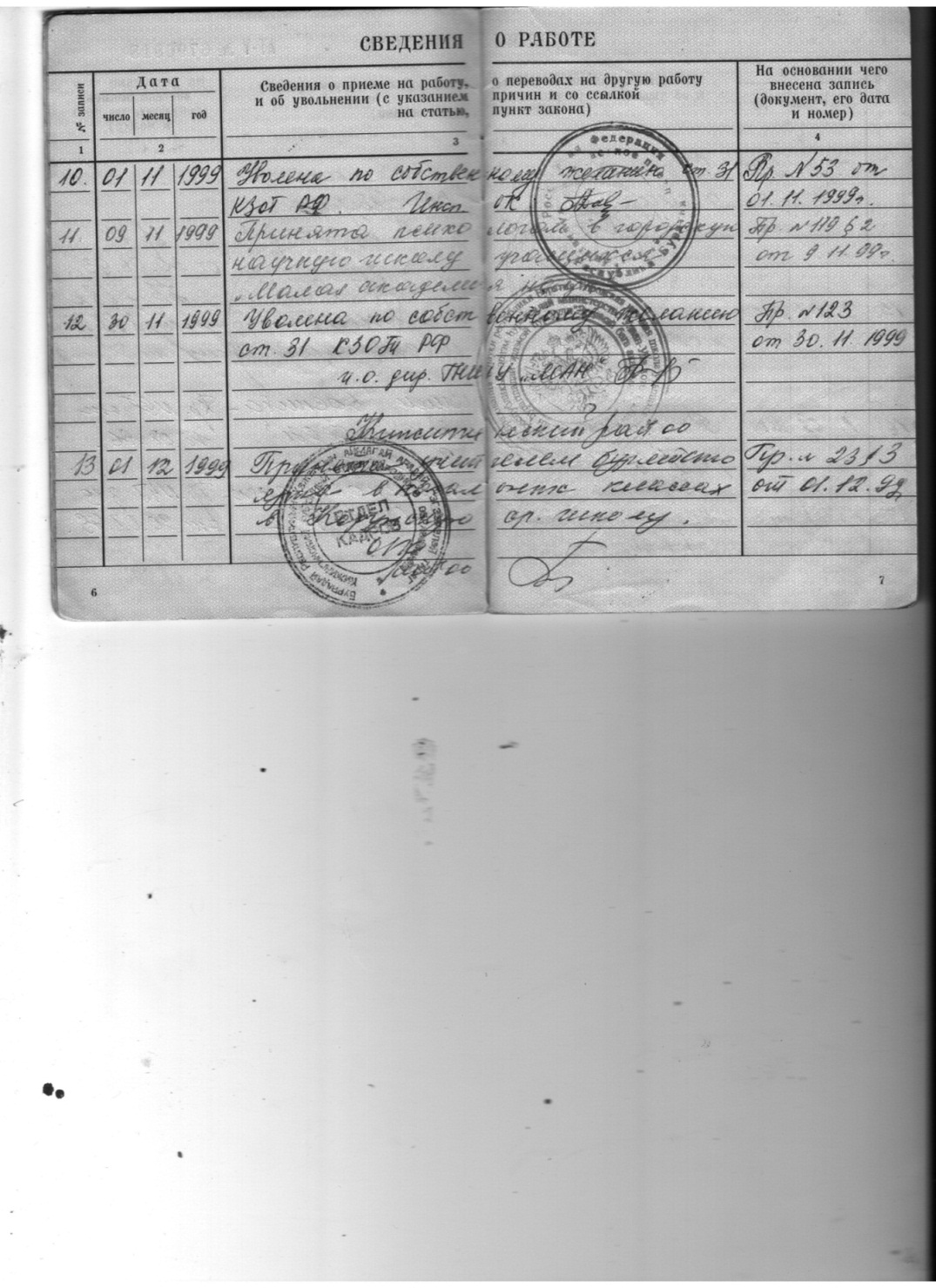 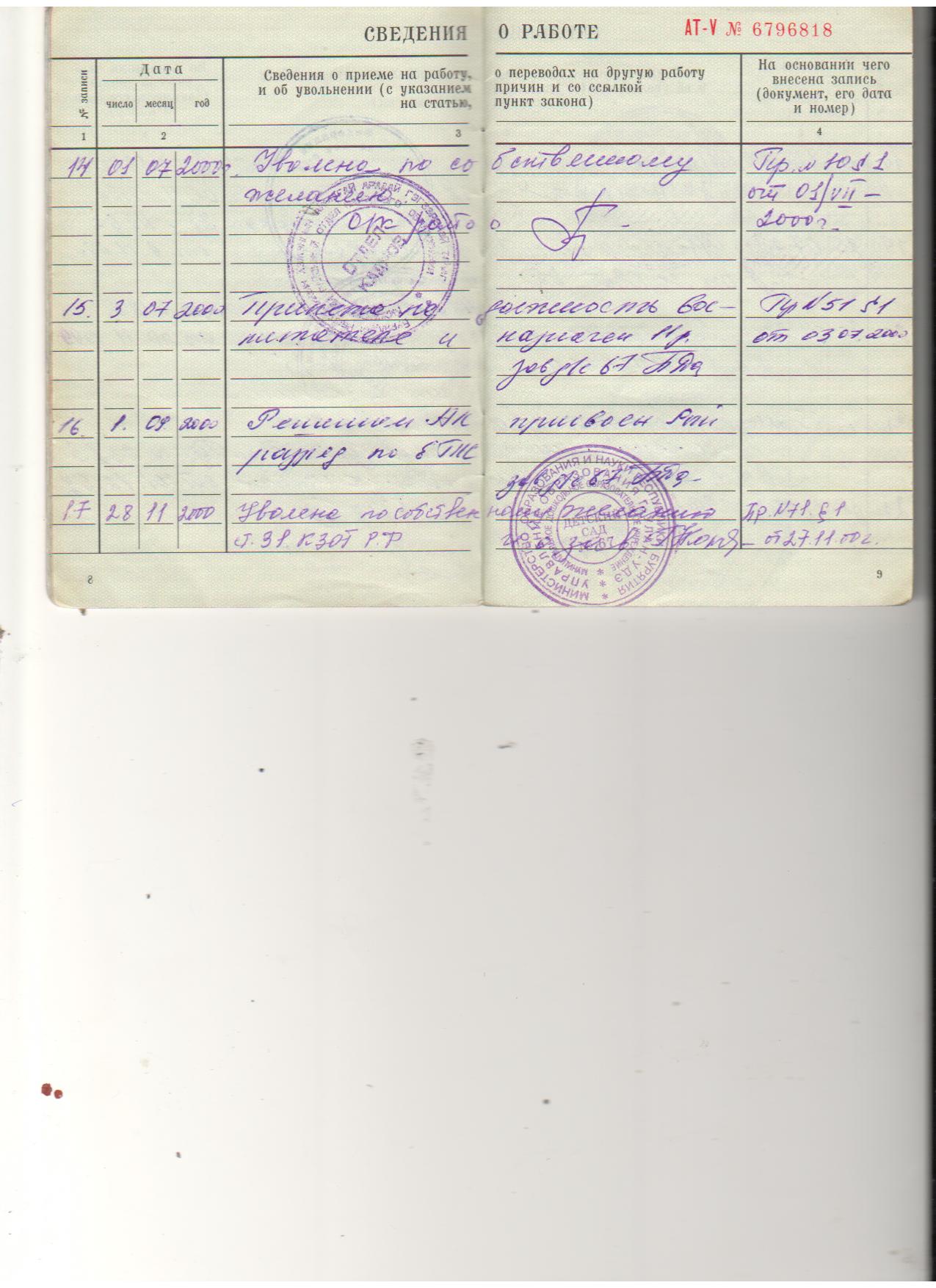 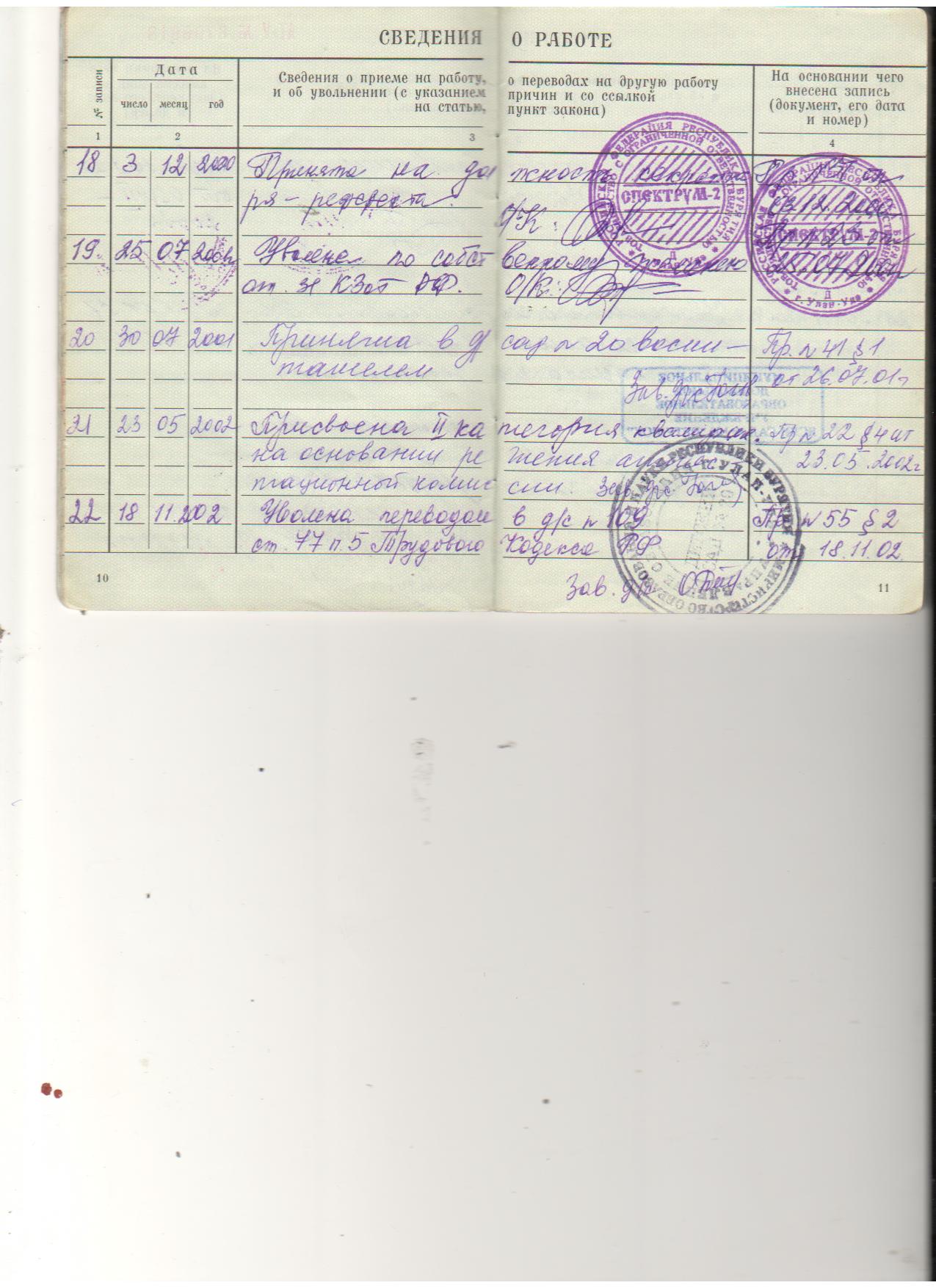 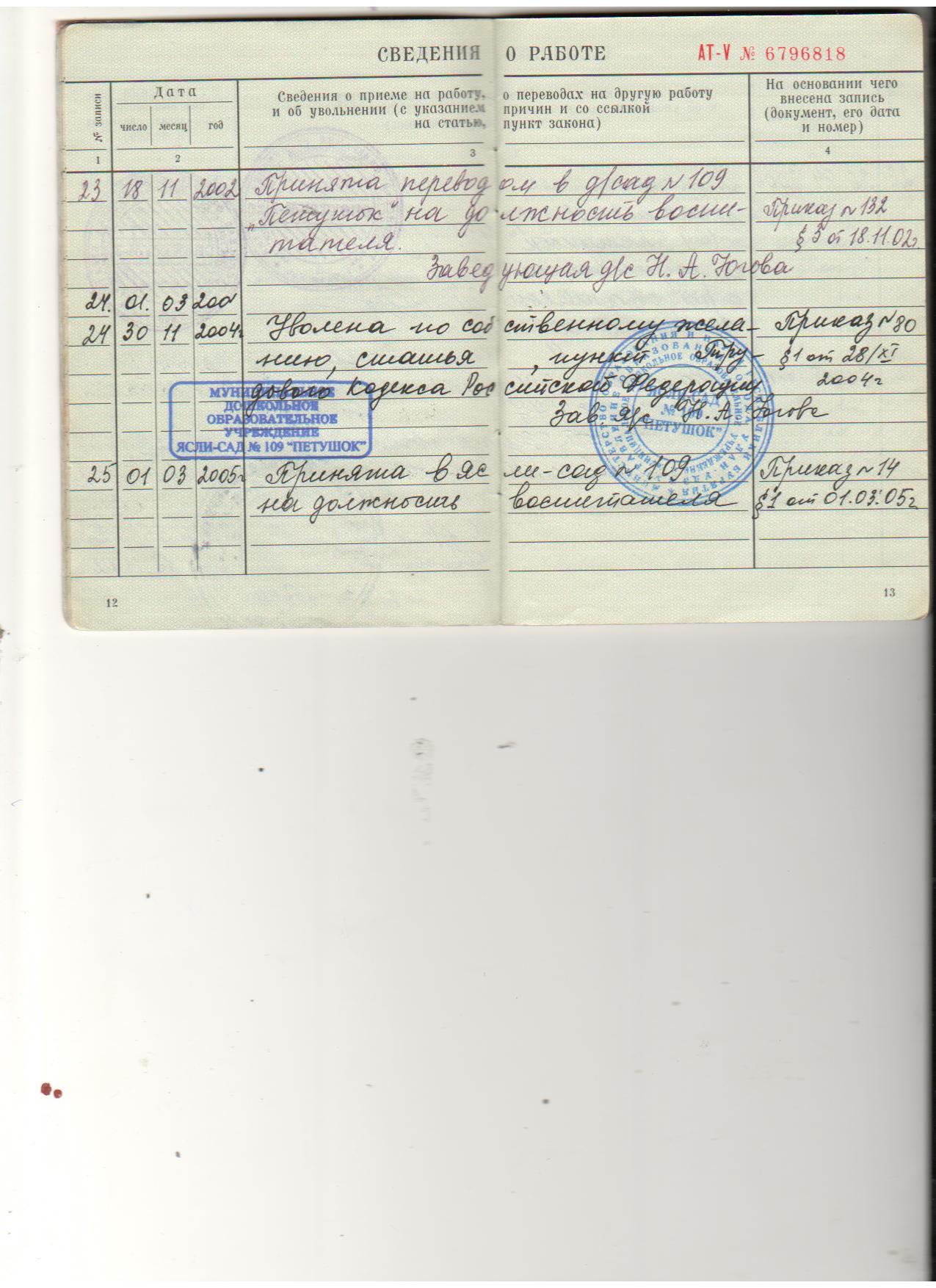 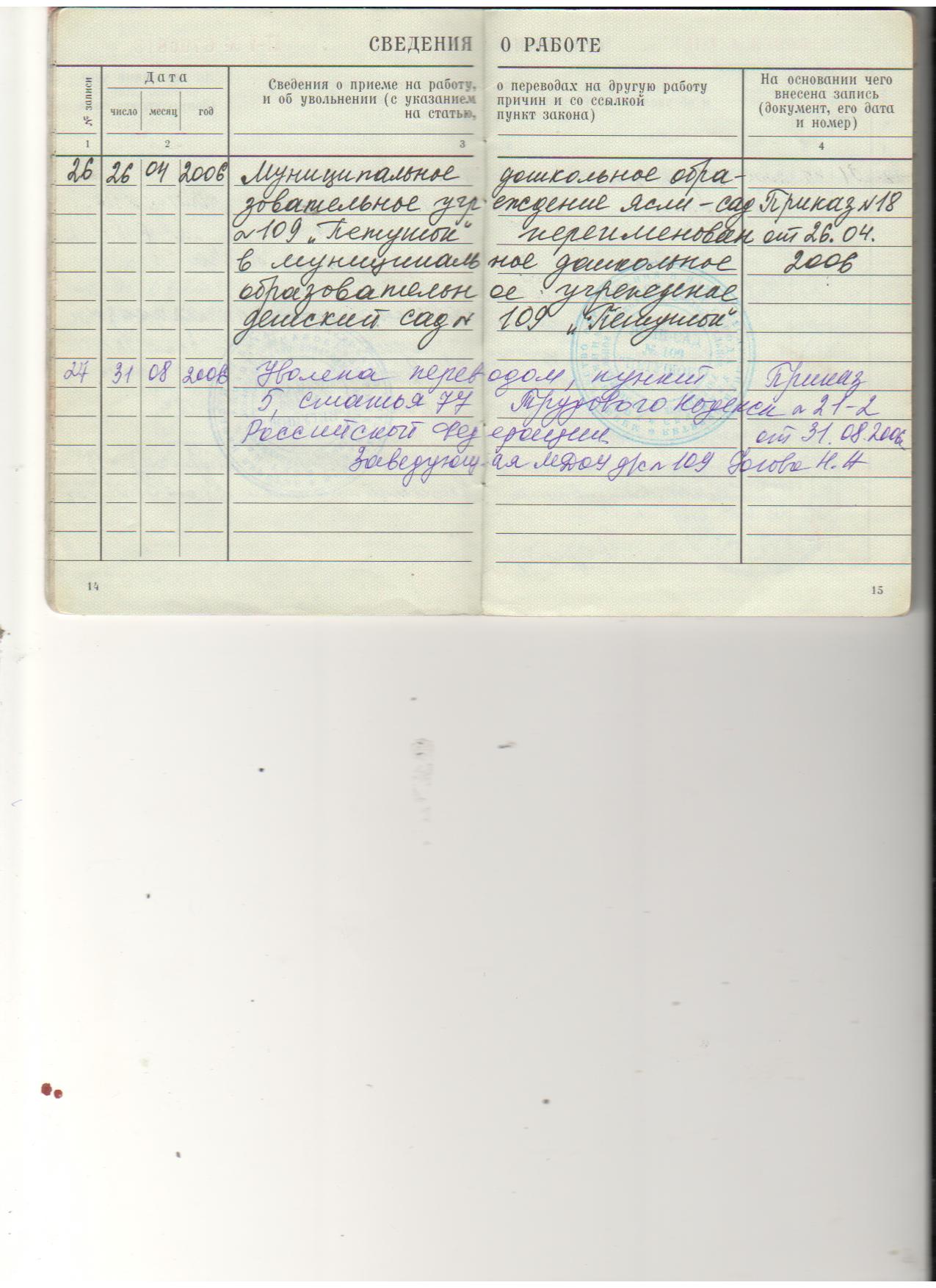 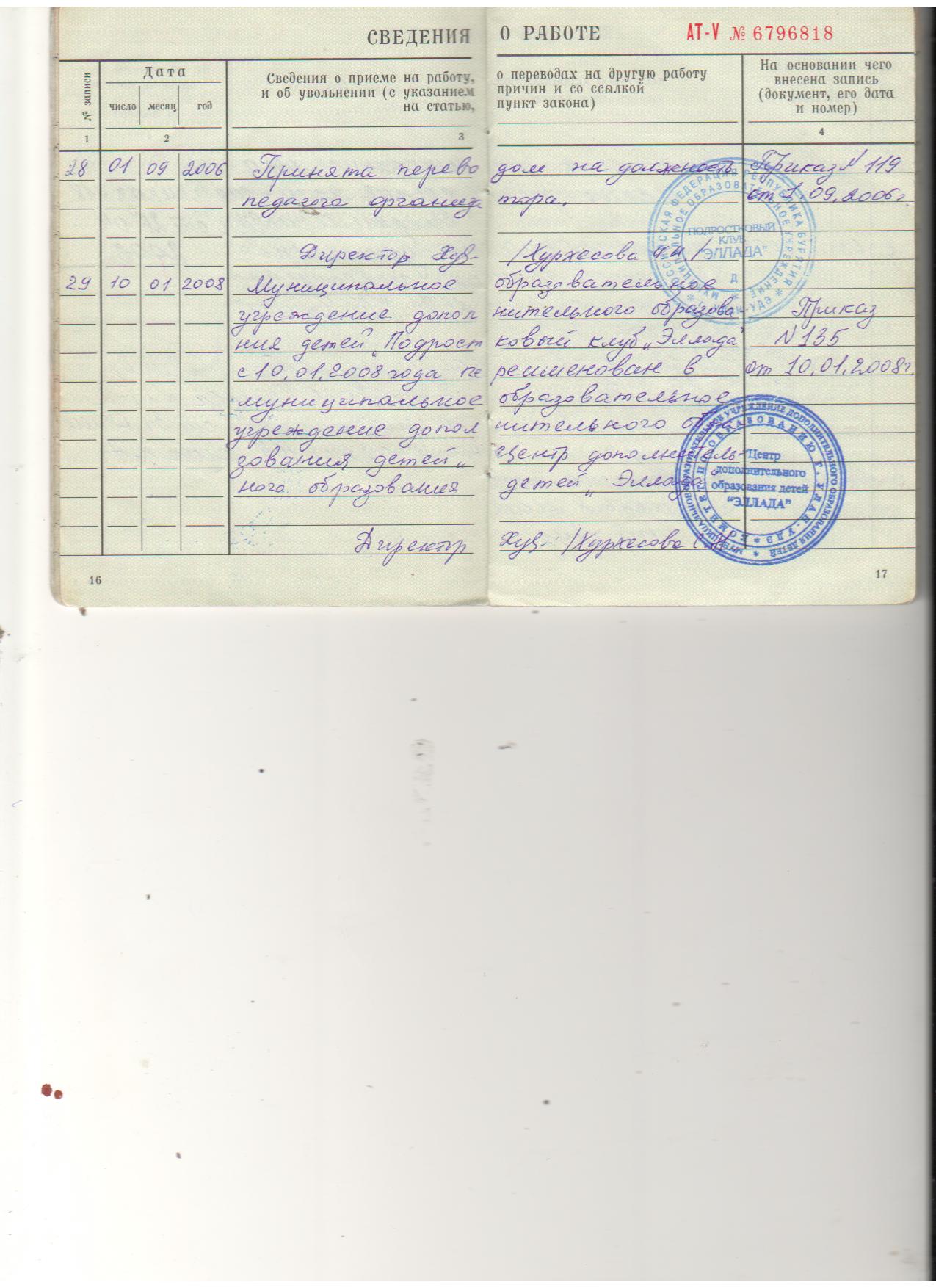 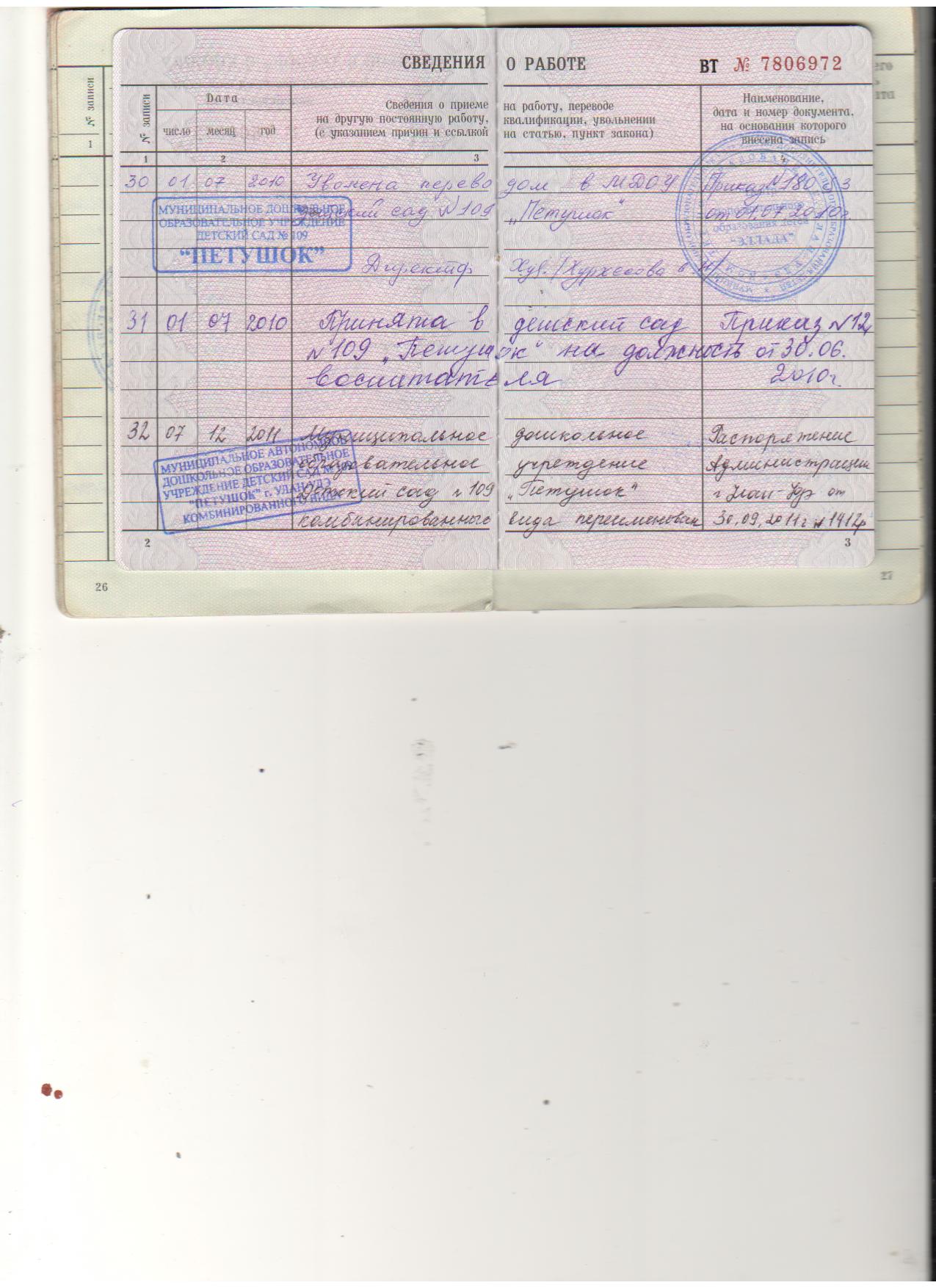 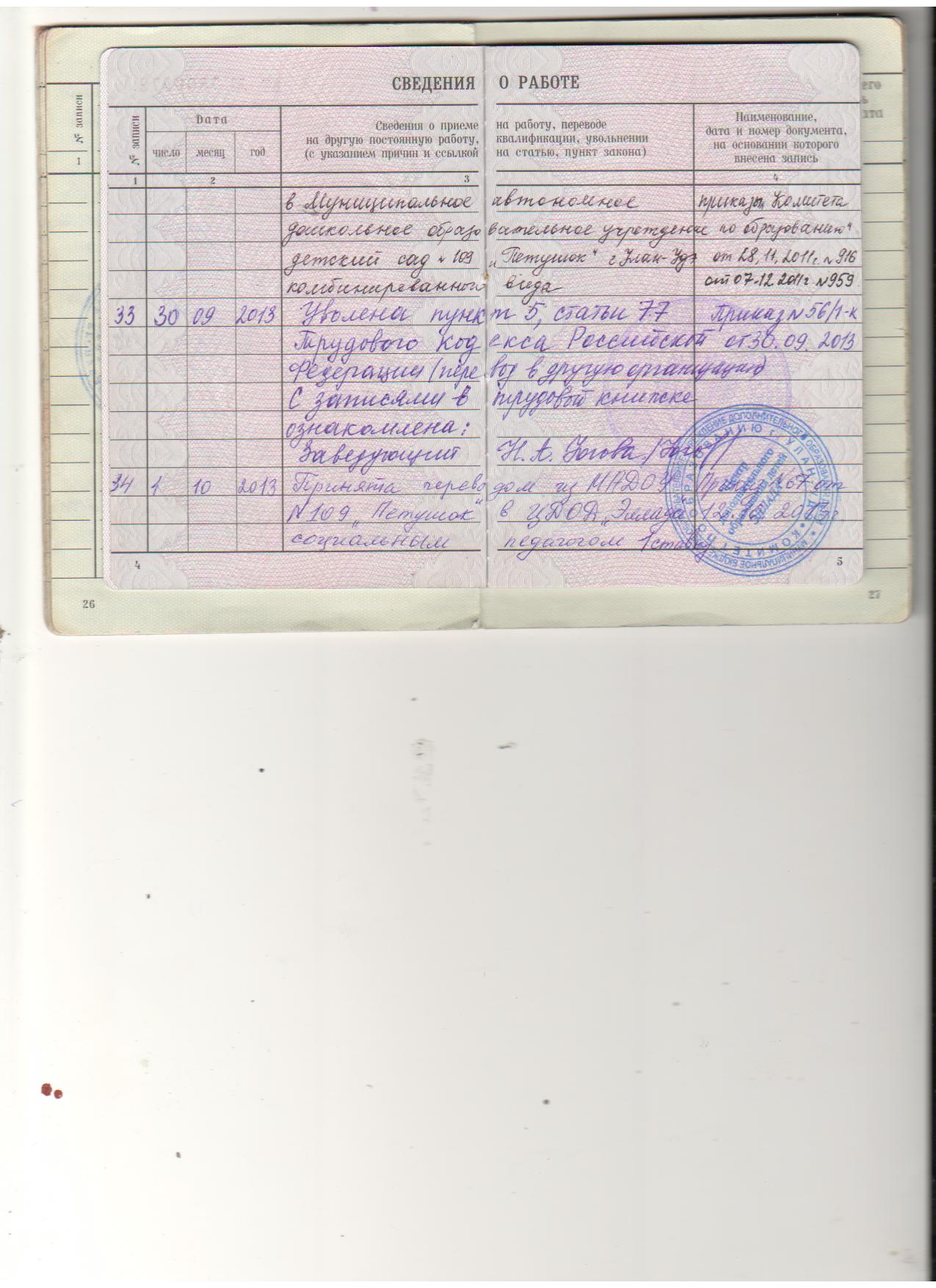 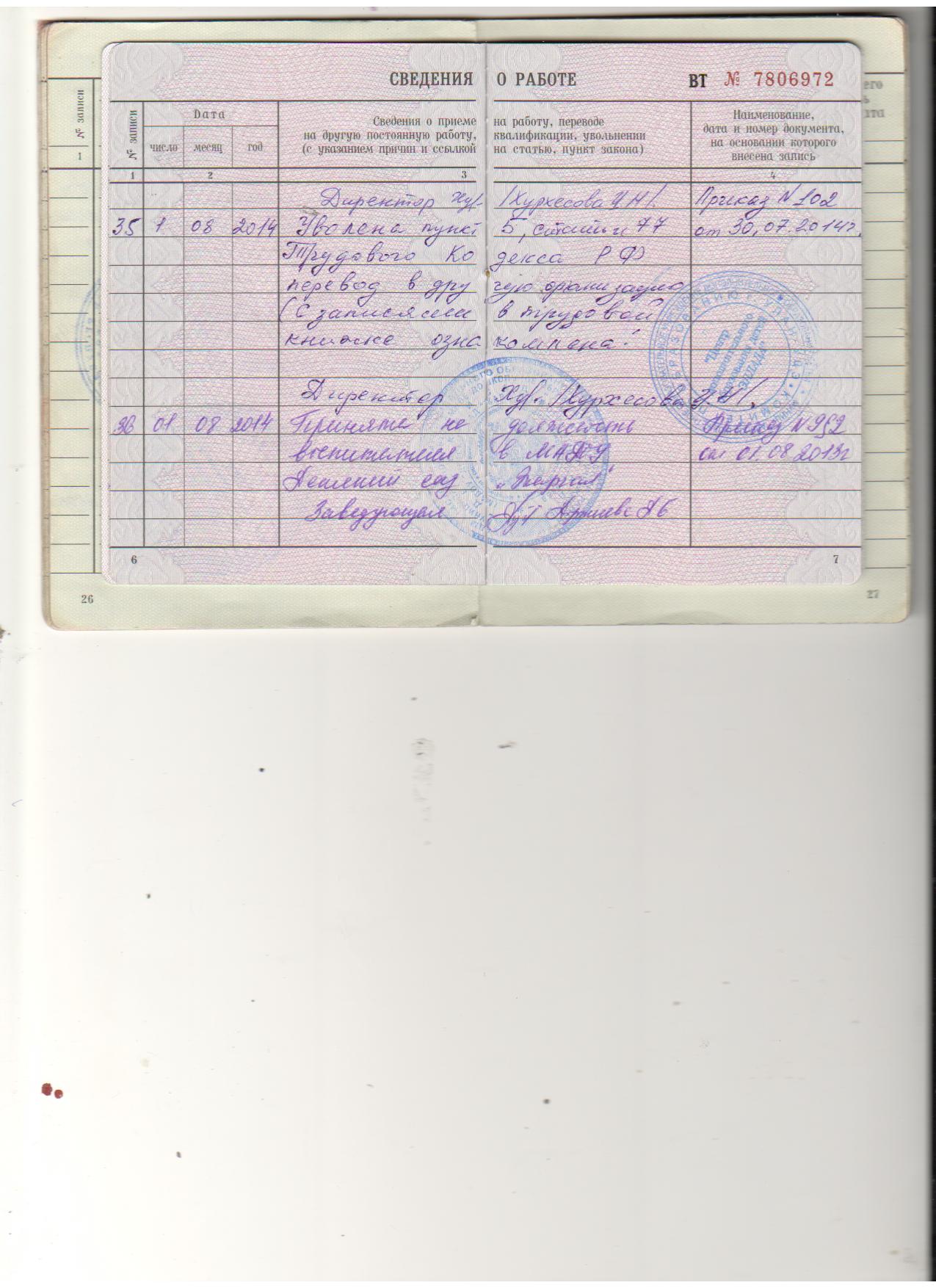 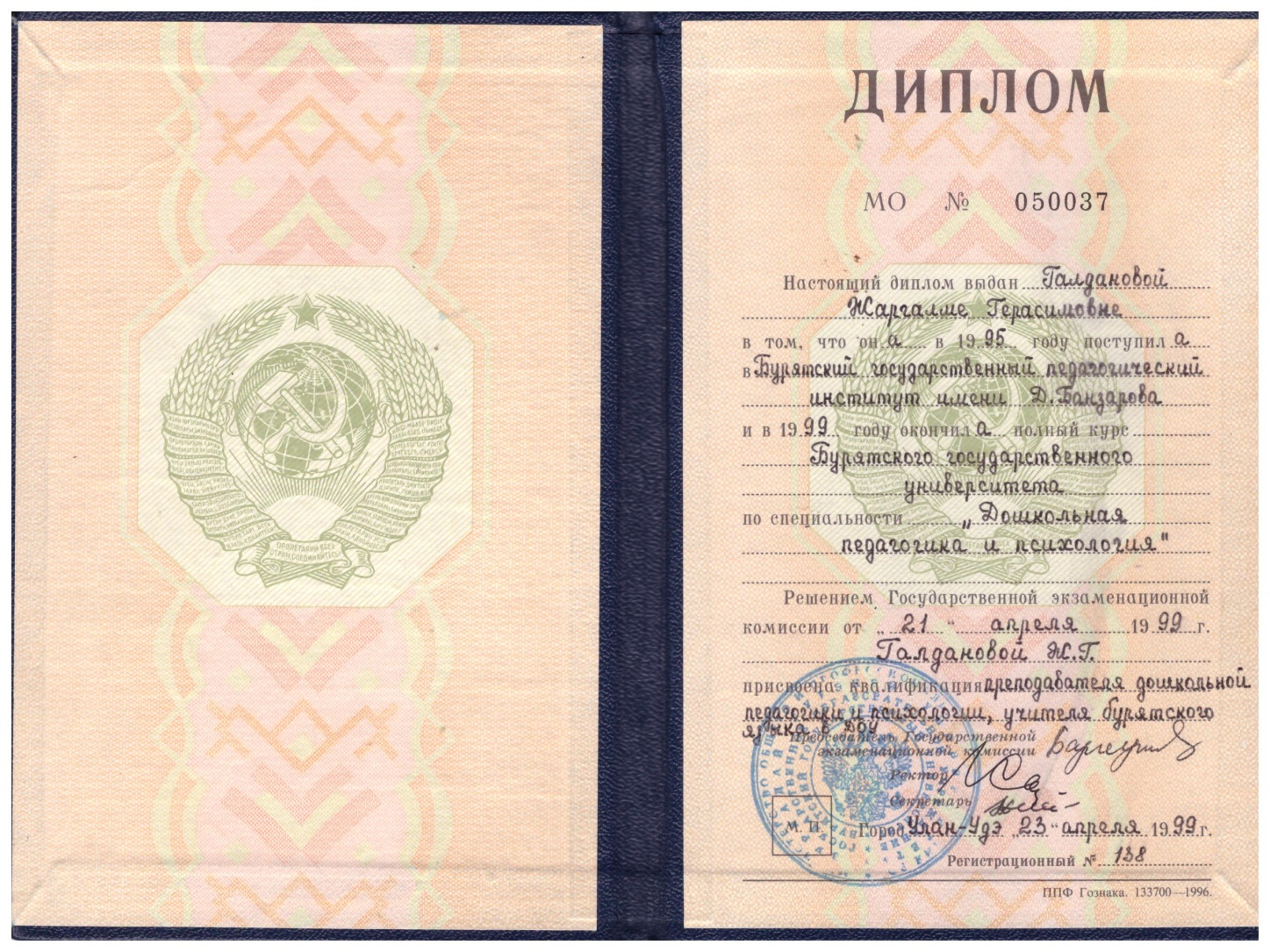 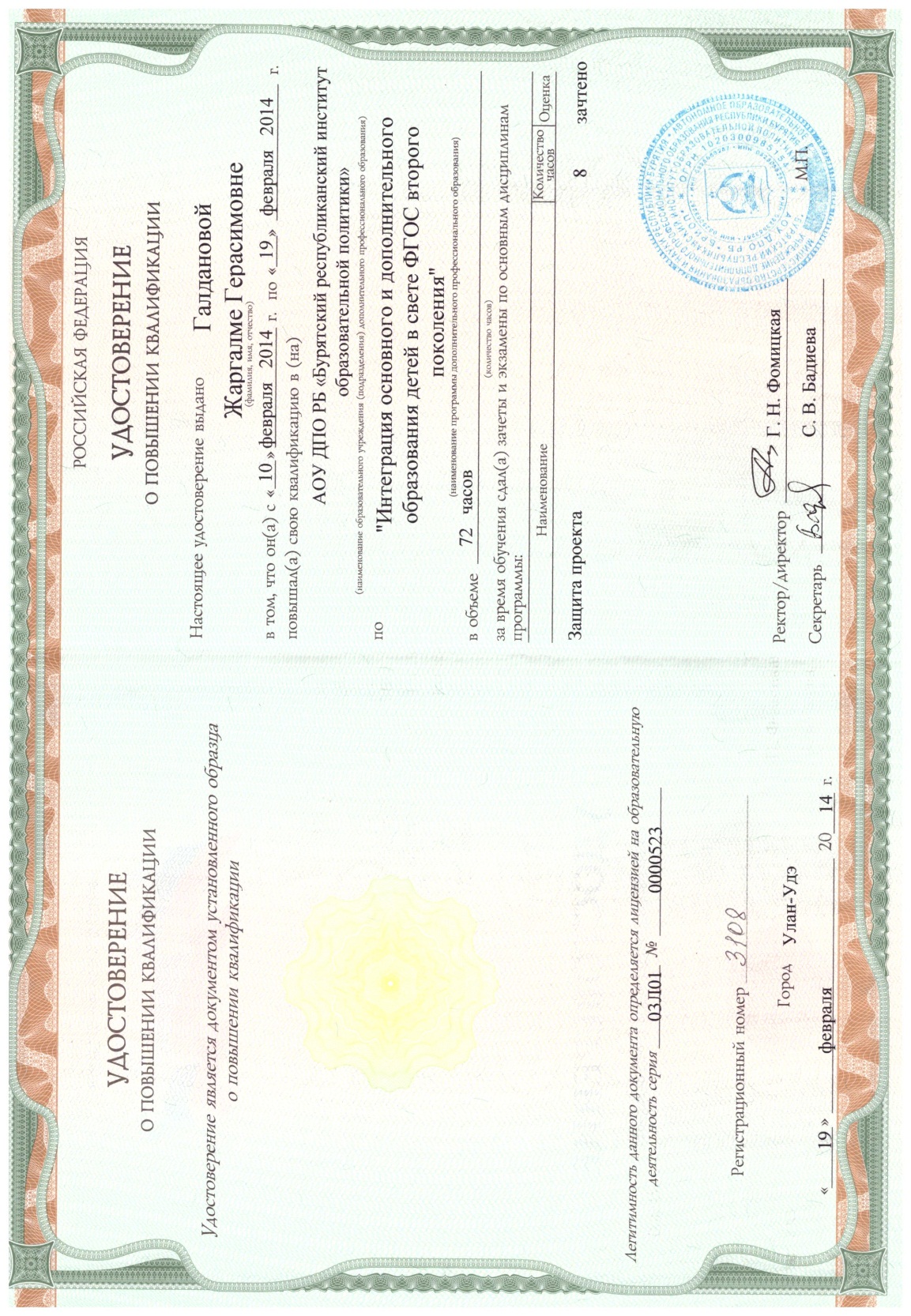 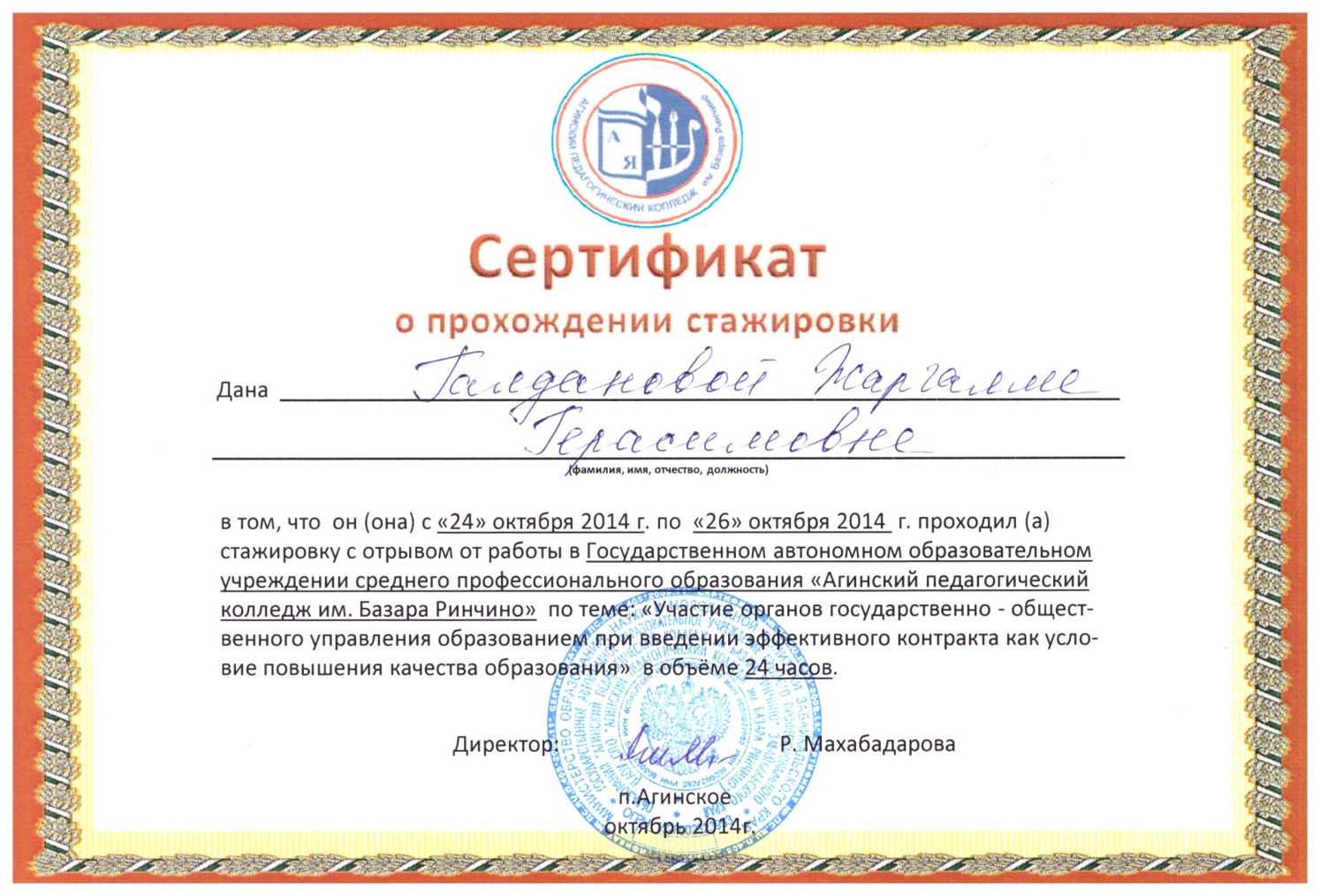 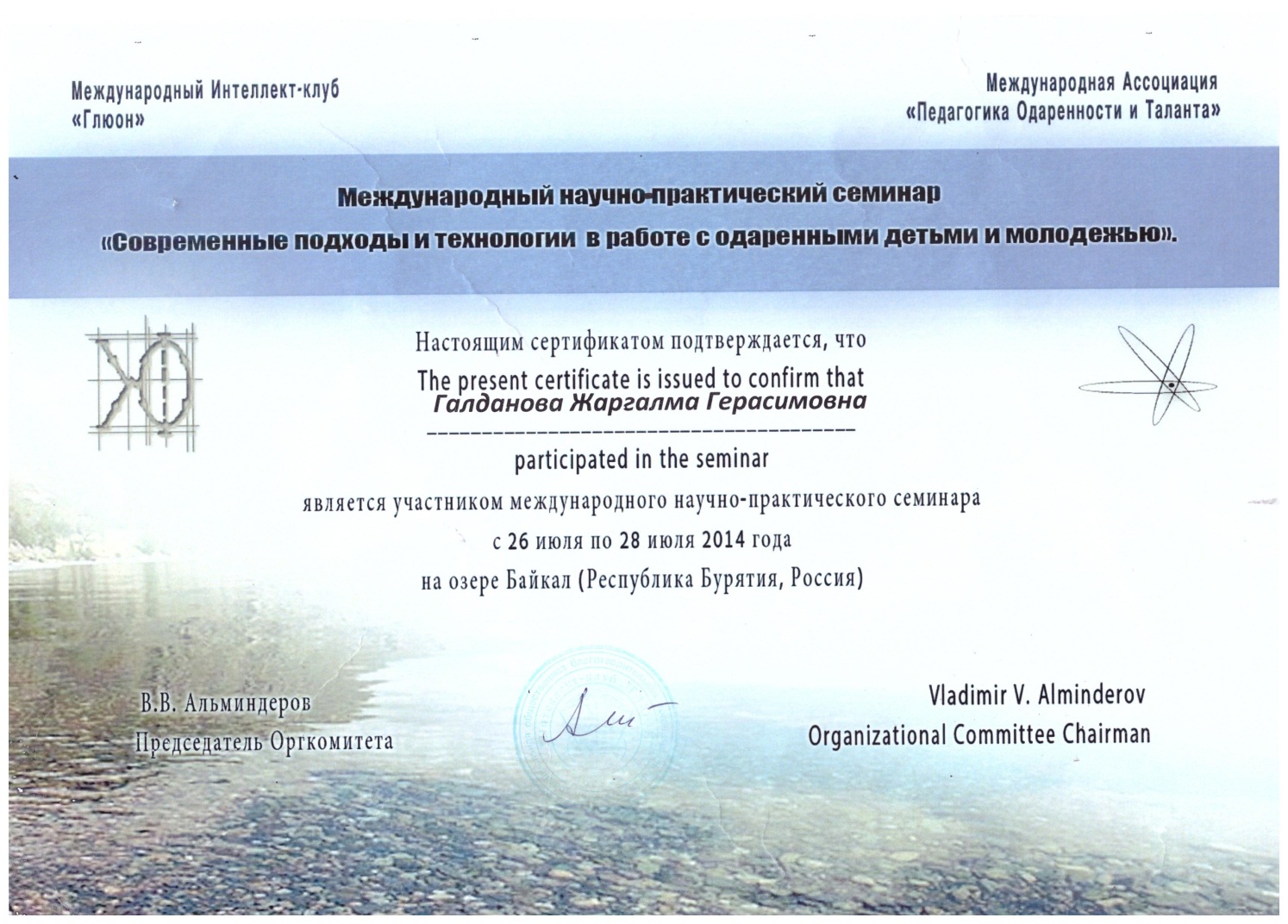 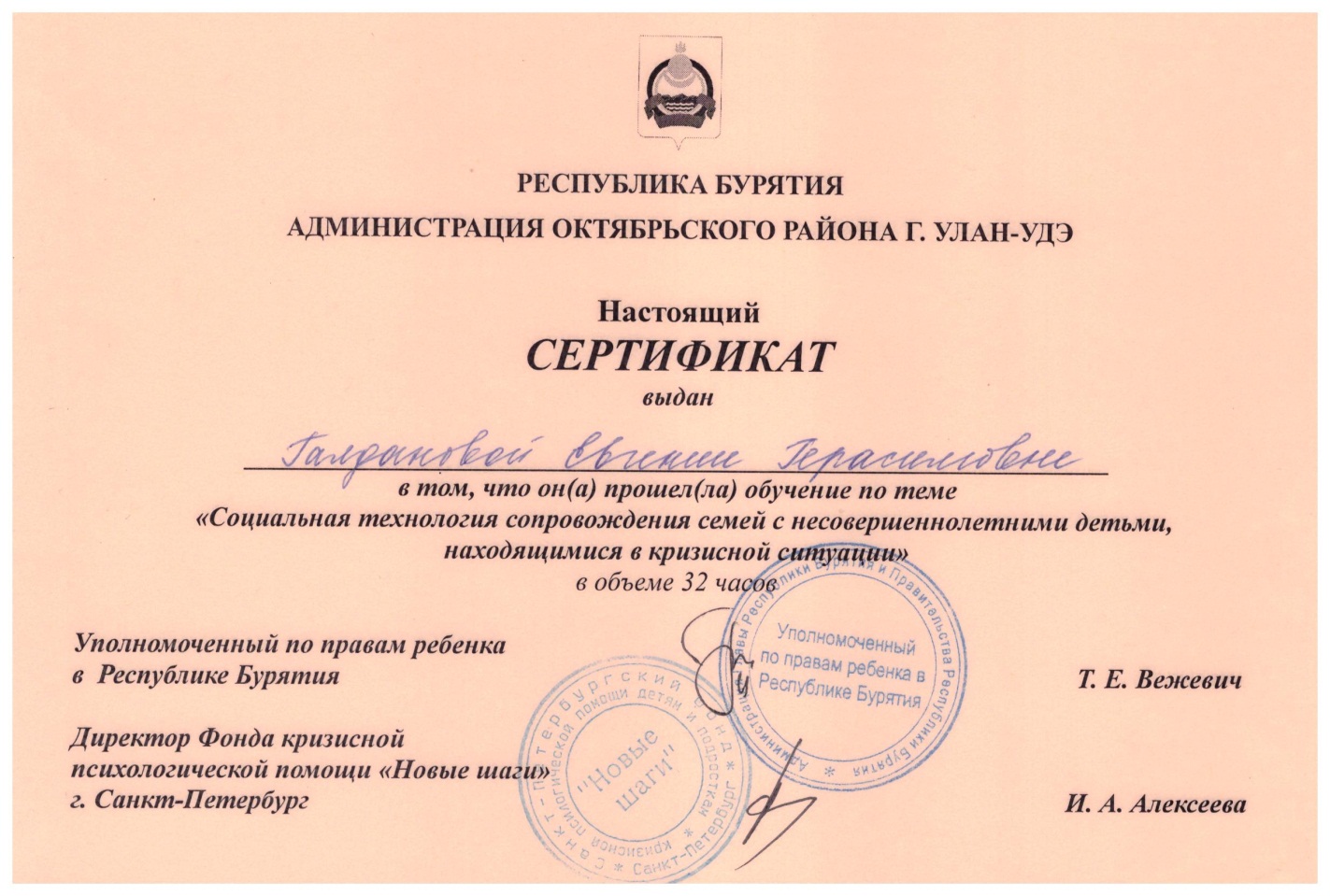 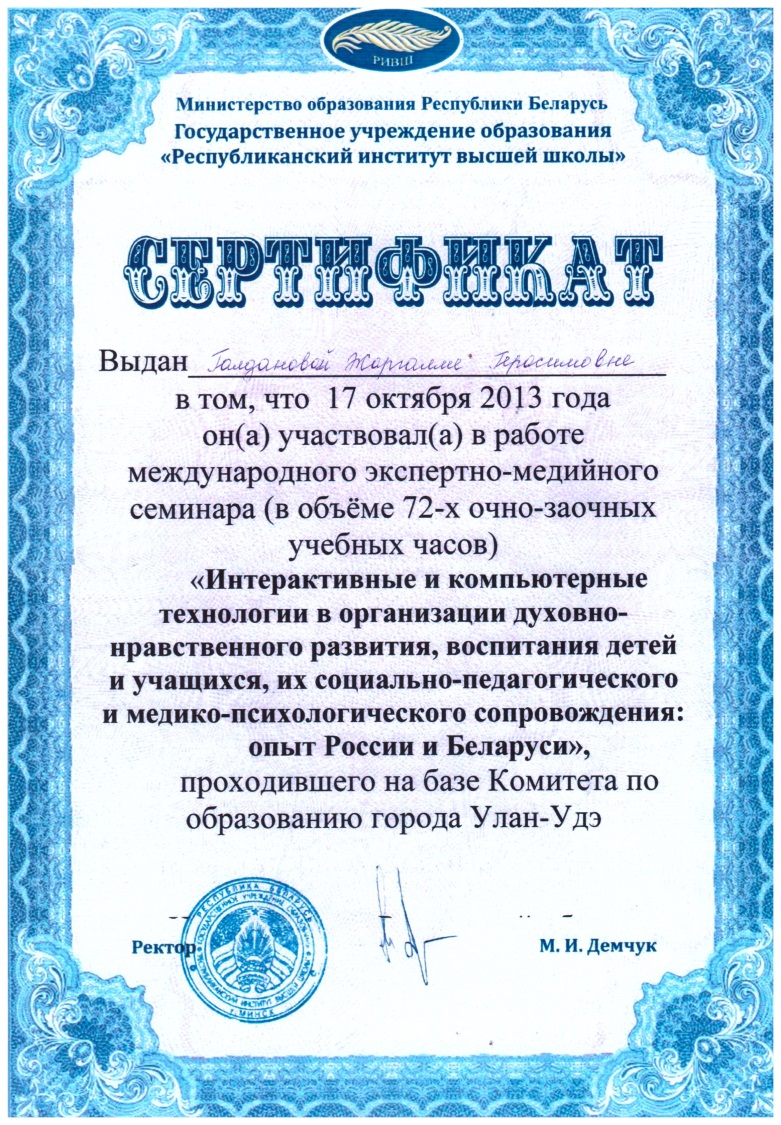 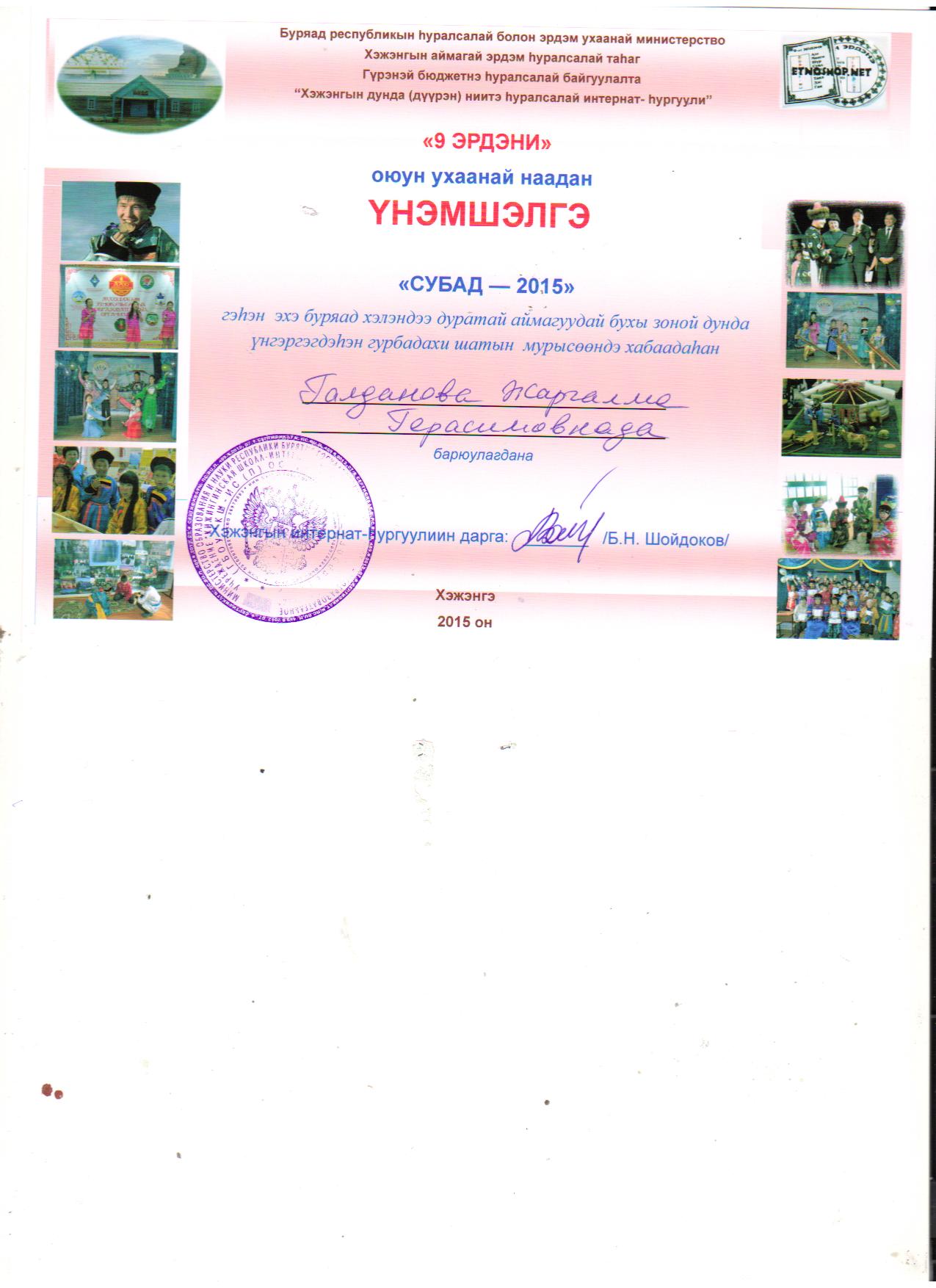 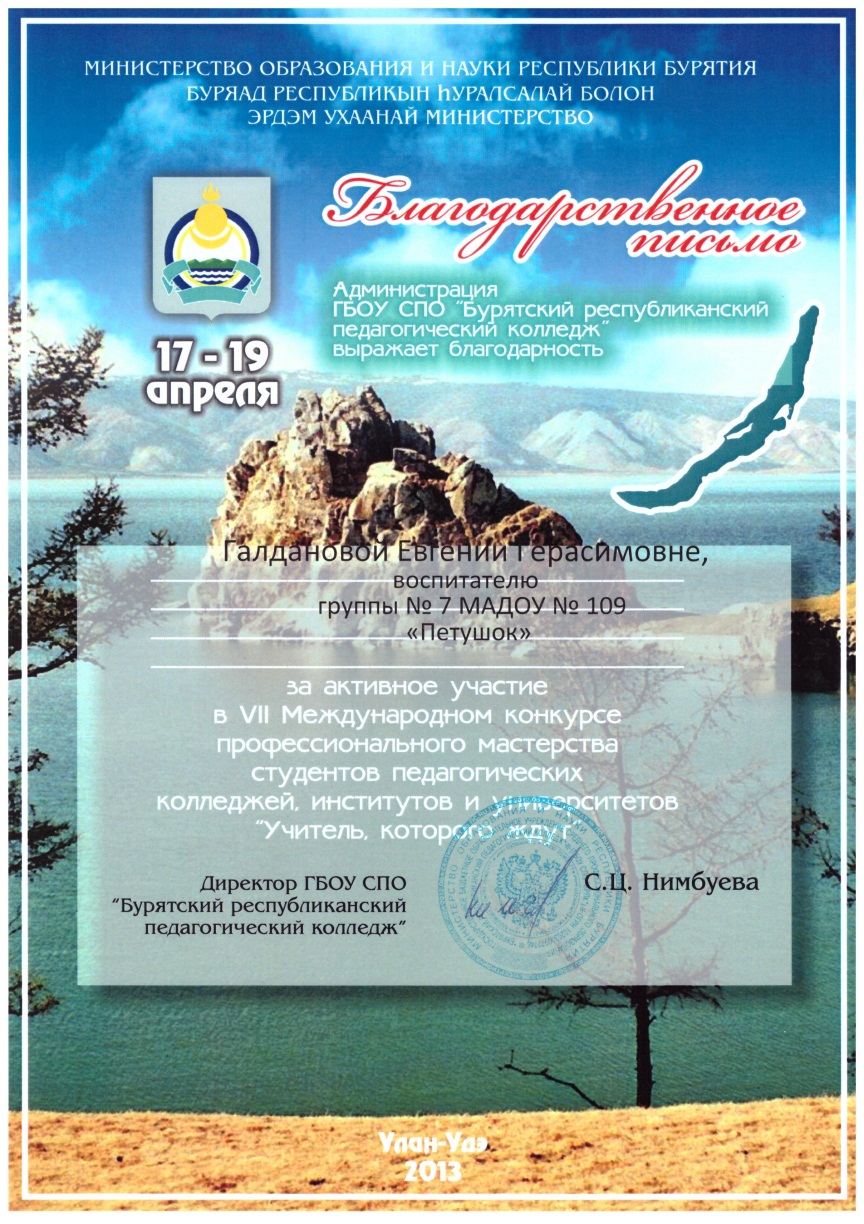 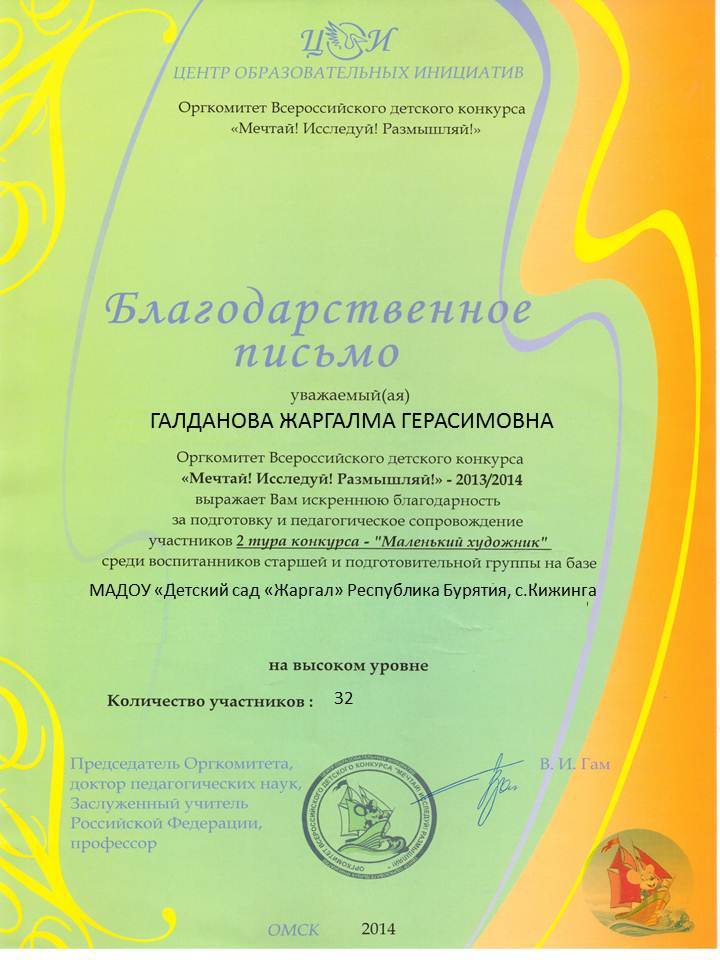 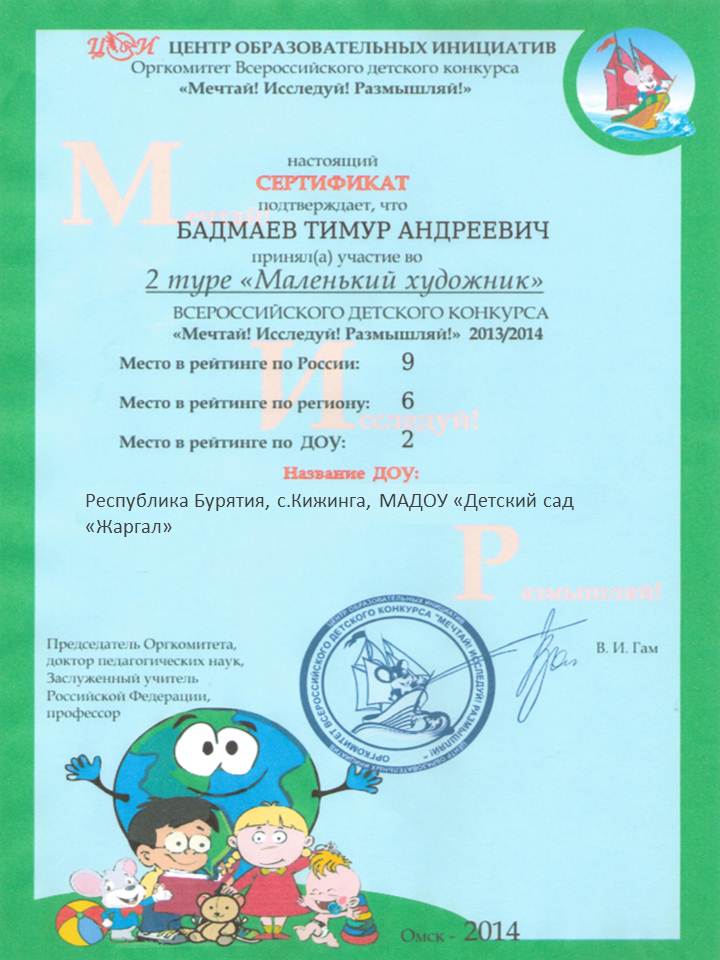 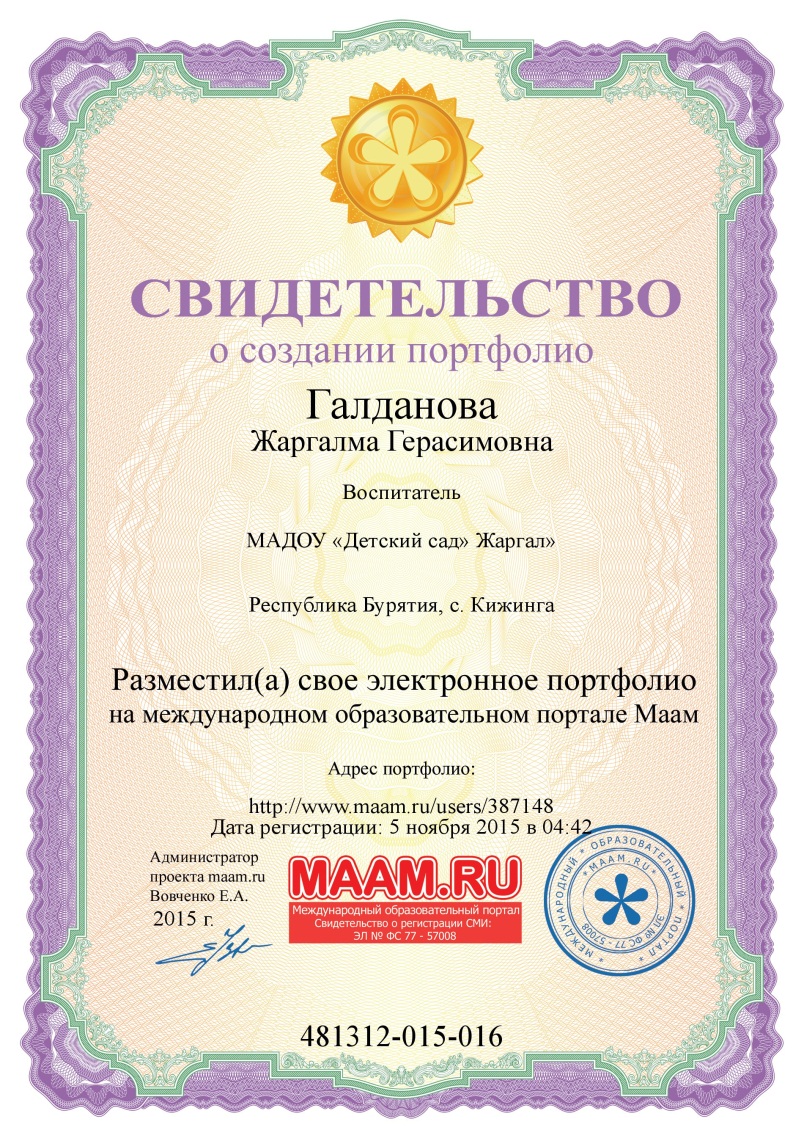 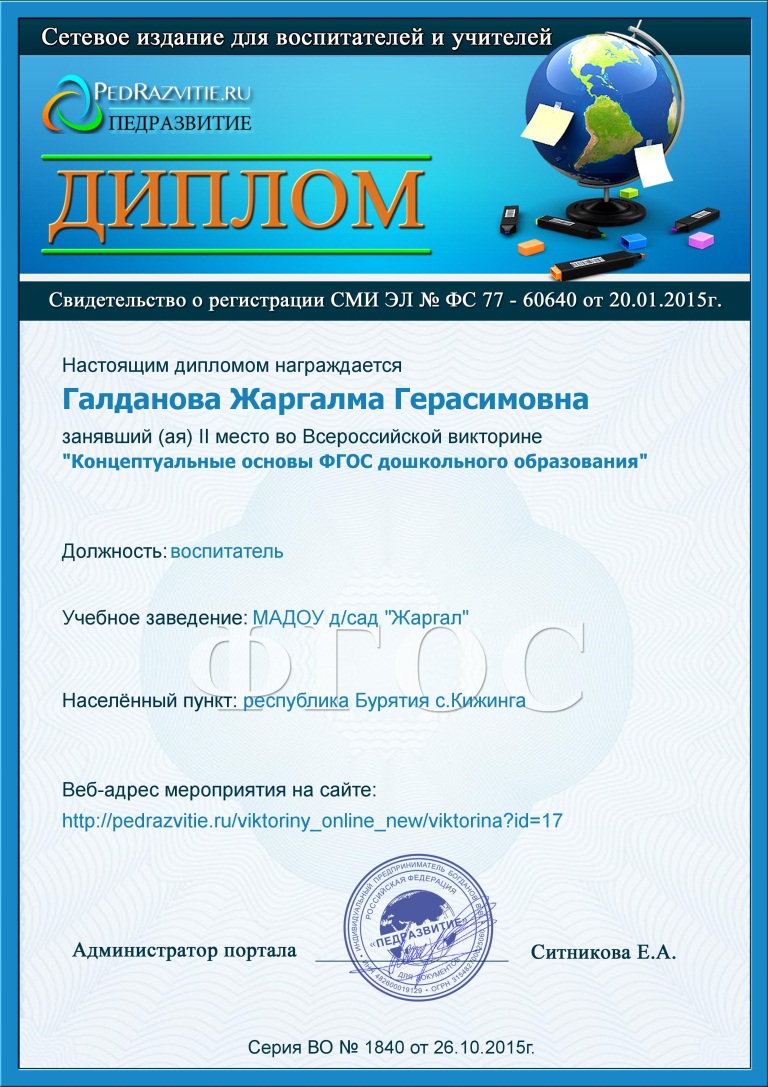 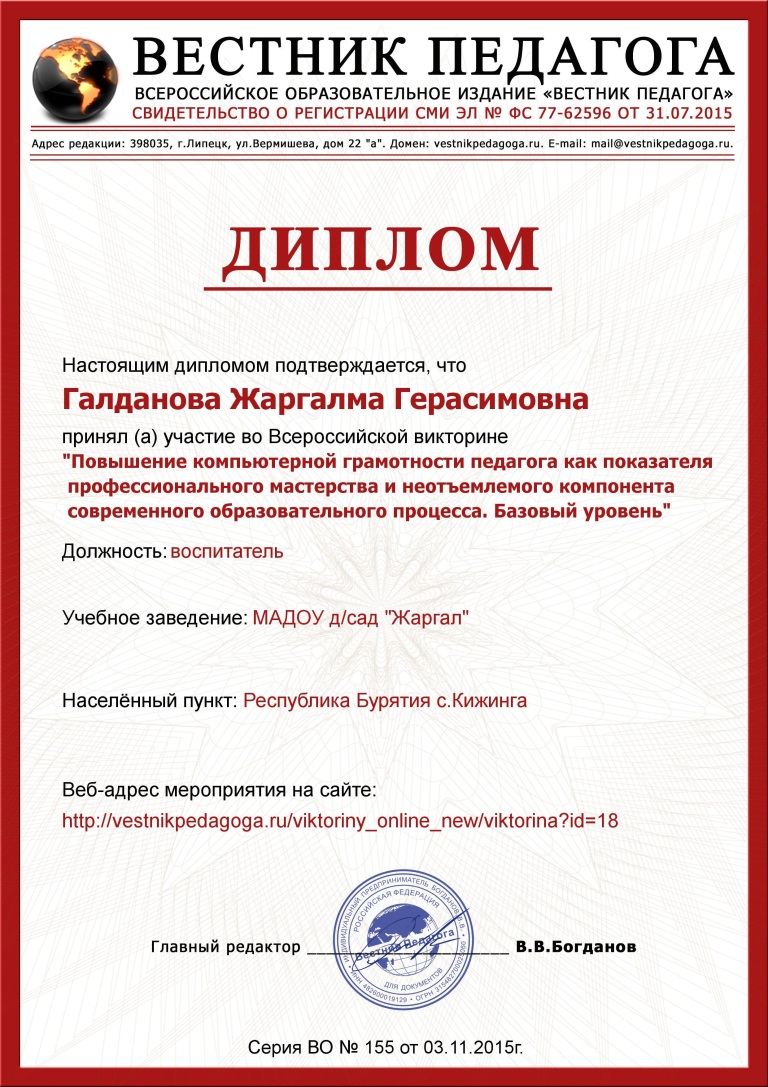 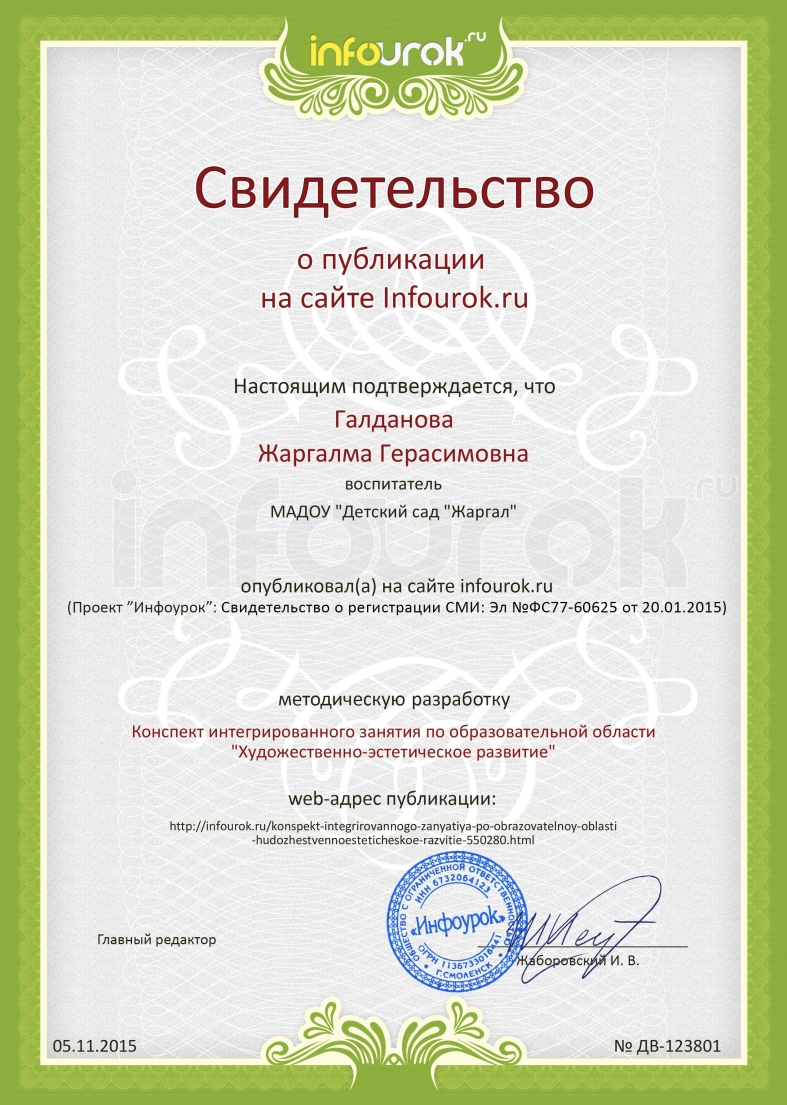 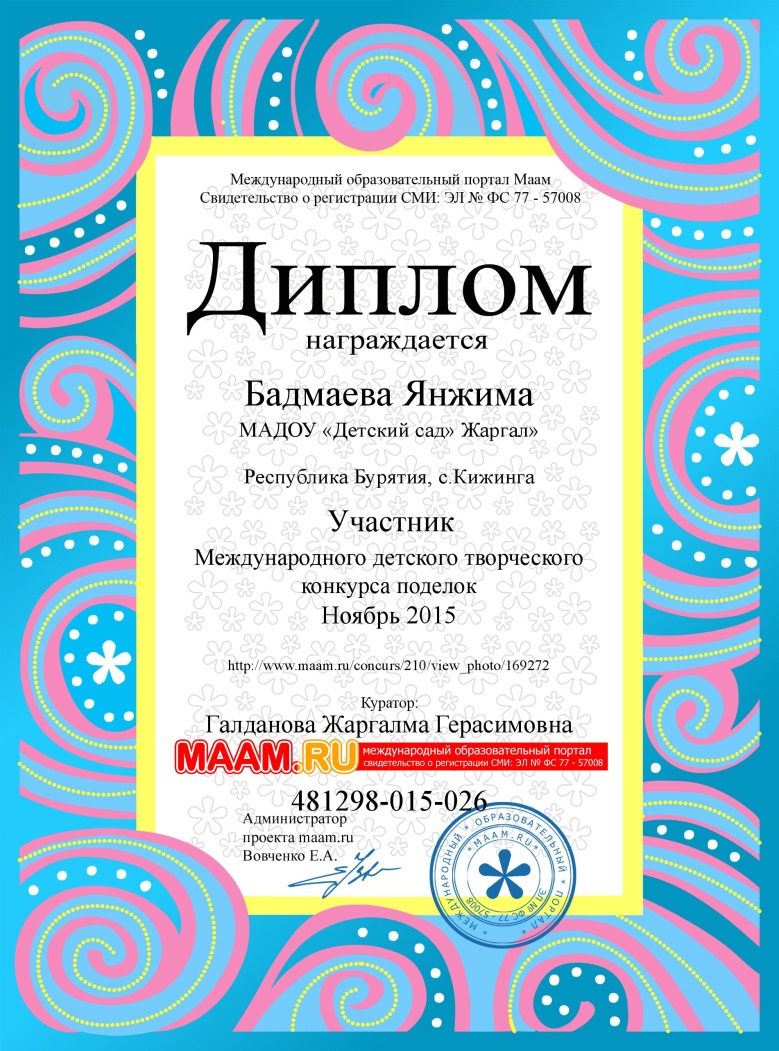 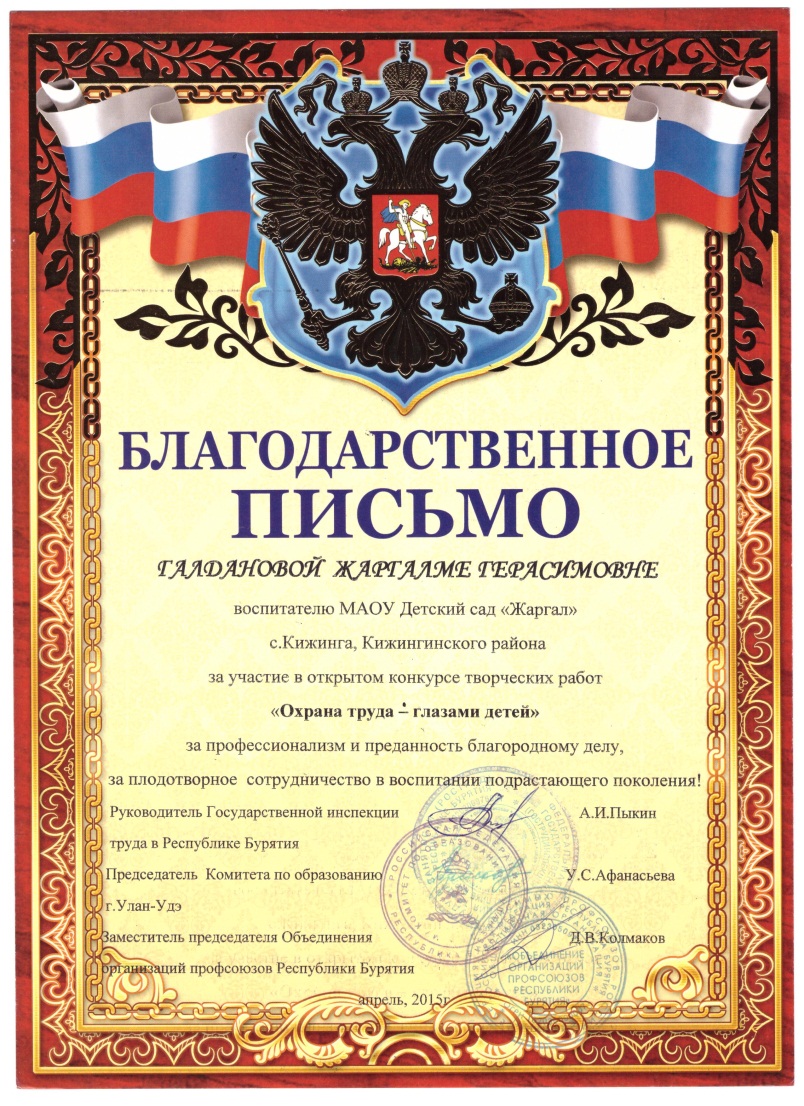 